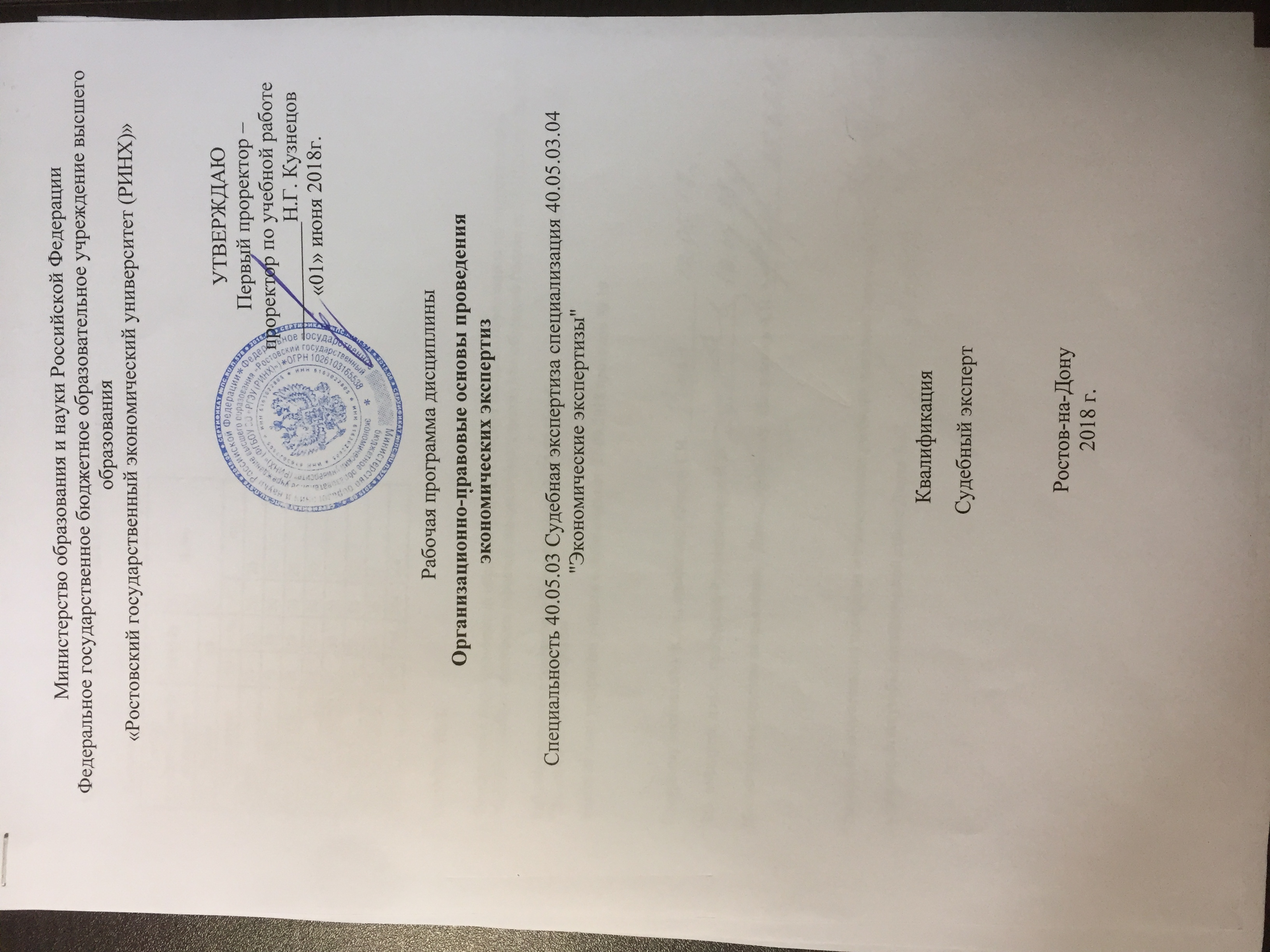 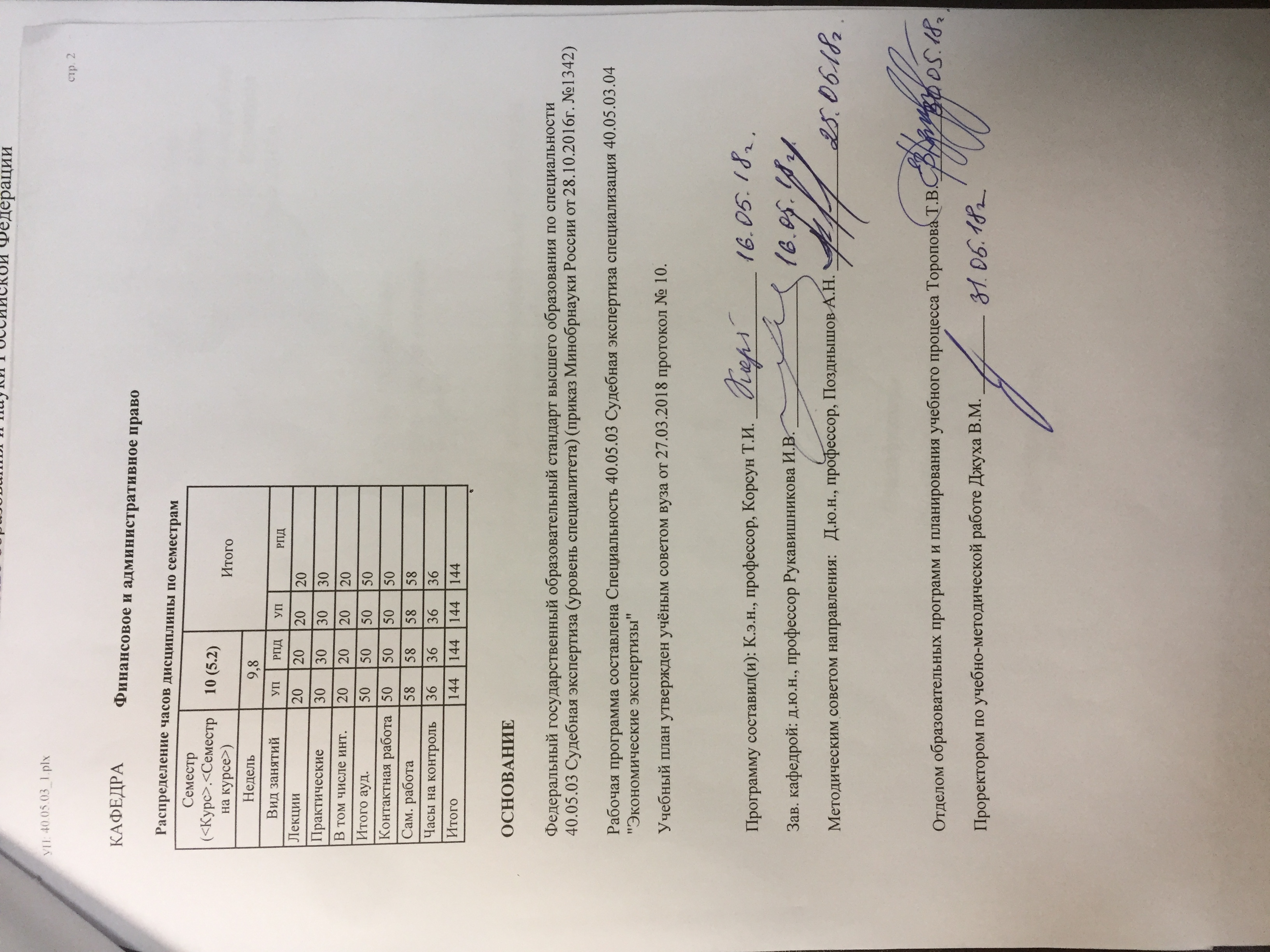 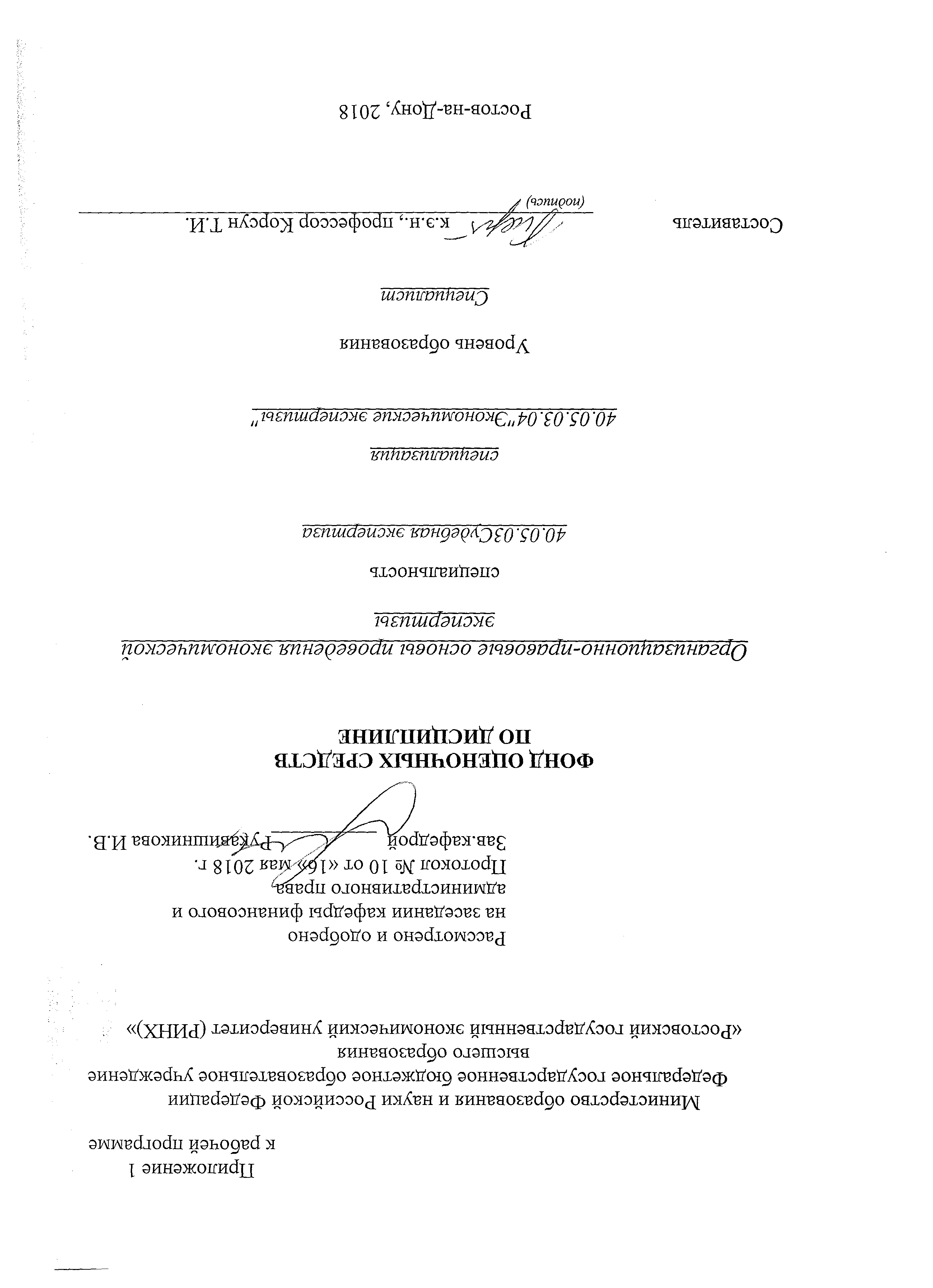 1 Перечень компетенций с указанием этапов их формирования в процессе освоения образовательной программыПеречень компетенций с указанием этапов их формирования представлен в п. 3. «Требования к результатам освоения дисциплины» рабочей программы дисциплины. 2 Описание показателей и критериев оценивания компетенций на различных этапах их формирования, описание шкал оценивания  2.1 Показатели и критерии оценивания компетенций:  2.2 Шкалы оценивания:   Текущий контроль успеваемости и промежуточная аттестация осуществляется в рамках накопительной балльно-рейтинговой системы в 100-балльной шкале:50-100 баллов (зачет)0-49 баллов (незачет).3 Типовые контрольные задания или иные материалы, необходимые для оценки знаний, умений, навыков и (или) опыта деятельности, характеризующих этапы формирования компетенций в процессе освоения образовательной программыМинистерство образования и науки Российской ФедерацииФедеральное государственное бюджетное образовательное учреждение высшего образования«Ростовский государственный экономический университет (РИНХ)»Кафедра Финансового и административного праваВопросы к экзаменупо дисциплине  «Организационно-правовые основы проведения экономических экспертизОхарактеризуйте отношение экспертиз к осуществлению правосудия как критерий классификации.Назовите субъекты организации и производства судебно-экономических экспертиз.Проведите анализ структуры экономического класса судебных экспертиз, организуемых и производимых в системе МВД России.Перечислите правовые основы судебных   экономических экспертиз, организуемых и производимых в системе Минюста в России.Назовите нормативно-правовые акты, обеспечивающие правомерность организации судебных экономических экспертиз.Определите содержание Федерального закона « О государственной судебно-экспертной деятельности в РФ».Охарактеризуйте нормы законов «О бухгалтерском учете», «Об аудиторской деятельности» в части информационной и методической базы экономических экспертиз.Дайте понятие  экспертизы, установленной  Налоговым кодексом РФ, Таможенным  кодексом РФ.Нормативная регламентация экспертизы АПК РФ, УПК РФ, КОАП, ГПК РФ.Дайте характеристику Подзаконным актам  Минюста РФ, МВД РФ.Дайте определение предмета судебно-экономической  экспертизы в действующих  нормативных актах и в научной литературе.Охарактеризуйте объекты судебно-экономической экспертизы и информационно-правовую  базу их исследования.Перечислите задачи экспертного исследования в формулировке конкретных вопросов, определяющих содержание экспертизы.   14.Охарактеризуйте субъекты экономической экспертизы   15.Процесс назначения экспертизы - отправной этап экспертной деятельности.   16.Организация экспертного исследования.   17.Последовательность действий экспертов на этапе производства финансово-экономической экспертизы.     18.Формулирование выводов – заключительная фаза производства экономической экспертизы    19.Дайте характеристику  способов планирования судебной финансово-экономической экспертизы.      20.Каков порядок документирования деятельности эксперта в процессе выполнения судебного задания.21.Как оформляются  результаты финансово-экономического экспертного исследования.     22.Охарактеризуйте  правовую основу судебно-бухгалтерской экспертизы органов внутренних дел (ОВД) России.      23.Дайте определение предмета  и метода судебно-бухгалтерской экспертизы.     24.Определите объекты и субъекты судебно-бухгалтерской экспертизы.     25.Дайте  характеристику  и классификацию документов,  подлежащих экспертизе.     26.Права, обязанности и юридическая ответственность эксперта-бухгалтера      27.Правовые основы судебно-бухгалтерской экспертизы по уголовным делам.      28.Правовые основы судебно-бухгалтерской экспертизы по арбитражным делам.      29.Правовые основы судебно-бухгалтерской экспертизы по гражданским и административным делам.      30.Особенности исследования записей бухгалтерского учета с целью установления наличия или отсутствия в них искаженных данных при экспертизе материалов уголовного дела.    31.Приемы документального подтверждения хищения чужого имущества или приобретения права на чужое имущество (денежных средств, материальных ценностей).32. Доказательная база причинения субъекту имущественного ущерба путем обмана или злоупотребления доверием при отсутствии признаков хищения33.Определение статуса эксперта-бухгалтера в арбитражном процессе (ст.55 АПК ).      34.Каков порядок назначения экспертизы арбитражным судом.Ознакомление с материалами конкретного дела для иллюстрации выводов эксперта для арбитражного суда.  36.Экспертиза по гражданским делам:  порядок назначения экспертизы по гражданским искам о нарушении Трудового кодекса РФ.      37.Порядок назначения и проведения судебной налоговой экспертизы.38.Роль налогового аудита в системе досудебного разрешения налоговых споров.      40.Охарактеризуйте объекты и субъекты экспертного исследования финансово-хозяйственной деятельности.41  Назовите приемы и методы финансового анализа в производстве экспертного исследования.42.Как используются  результаты экономической экспертизы для профилактики нарушений.43.Охарактеризуйте методику проведения финансово-технологической экспертизы тарифов на оказание услуг по водоснабжению, водоотведениюКритерии оценки: - оценка «зачтено» выставляется студенту, если  обоснован правильный ответ- оценка «не зачтено» , если студент не предложил аргументированный ответ Министерство образования и науки Российской ФедерацииФедеральное государственное бюджетное образовательное учреждение высшего образования«Ростовский государственный экономический университет (РИНХ)»Кафедра Финансового и административного праваТесты письменные и/или компьютерные*по дисциплине  «Организационно-правовые основы проведения экономических экспертиз» 1. Банк тестов по модулям и (или) темам1.Какой из перечисленных критериев экспертиз не относится к экспертизе в целях осуществления правосудия:1. судебная экспертиза;2. внесудебная экспертиза;3. инициативная экспертиза.2. Какая судебная экспертиза назначается в рамках уголовного судопроизводства в виде вынесения постановления должностными лицами государственных органов:1. судебная;2. внесудебная.3. Внесудебные экспертизы назначаются:1. по мере необходимости в процессе участия субъектов хозяйствования в экономических отношениях;2. должностными лицами органов дознания, следствия, прокуратуры;3. государственными судебно-экспертными центрами.4. Внесудебная экспертиза может организовываться и производиться:1. Государственными судебными экспертами;2. экспертами, аудиторскими компаниями,  кредитными организациями;3. судебными приставами.5. Какие из перечисленных законов регулируют производство судебной экспертизы:1. ФЗ «О несостоятельности (банкротства) (от 26.10.2002 № 127-ФЗ);2. ФЗ «О государственной судебно-экспертной деятельности»;3. ФЗ «О бухгалтерском учете» (от 6.12.2011 №402-ФЗ). 6.При организации и производстве внесудебной экспертизы:1. жесткая регламентация отсутствует;2. регулируется АПК РФ, УПК РФ, КОАП РФ. 7.Заключение как итоговый документ судебной экспертизы:1. имеет статус доказательства, используемого в процессе досудебного и судебного производства;2. используется по рассмотрению инициатора исследования в зависимости от повода назначения экспертизы.8. Объектом исследования судебной экспертизы являются:1. материалы уголовного дела, представленные на экспертизу дознавателем, следователем, прокурором, судьей;2. документы, представленные инициатором экспертизы, не являющихся процессуальными;3. бухгалтерская и налоговая отчетность хозяйствующих субъектов9. Уровень профессиональной подготовки и закрепления статуса эксперта обеспечивается следующими критериями:1. это аттестованный работник государственного судебно-экспертного учреждения, производящий судебную экспертизу в порядке исполнения своих должностных обязанностей;2. оценивается работодателем по своему собственному суждению;3. исходя из профессионального уровня отдельного эксперта у конкретного субъекта экономики.10. Укажите, какой вид не относится к судебно-экономическому классу внесудебных экспертиз:1. бухгалтерская, налоговая;2. финансово-аналитическая;3. инженерно-техническая.Критерии оценки: оценка «отлично» выставляется студенту, если  правильные ответы 8 из 10.; оценка хорошо»  6 из 10; оценка «удовлетворительно» 5 из 10; оценка неудовлетворительно» Оформление задания для кейс-задачиМинистерство образования и науки Российской ФедерацииФедеральное государственное бюджетное образовательное учреждение высшего образования«Ростовский государственный экономический университет (РИНХ)»Кафедра Финансового и административного права(наименование кафедры)Кейс-задачапо дисциплине  «Организационно-правовые основы проведения экономических экспертиз» Задание: По уголовному делу была назначена судебно-бухгалтерская экспертиза. Перед экспертом-бухгалтером были поставлены следующие вопросы, для ответа на которые необходимо производство финансово-экономической экспертизы:- какова была балансовая стоимость 13% акций компании ОАО "Респект", принадлежащих ОАО "Альянс", на момент его отказа от владения этими акциями?- если на пакет 13% акций ОАО "Респект", принадлежащих ОАО "Альянс" до отказа от владения акциями, в 2011 г. должны были быть начислены дивиденды, то каков размер?- располагало ли ОАО "Альянс" реальными финансовыми возможностями по погашению задолженности перед ОАО "Актив" за реализованную продукцию по состоянию на момент возникновения задолженности? Если да, то за счет каких финансовых источников? Если нет, то в какой части было возможно погашение задолженности и за счет каких финансовых источников?Следовательно, при назначении экспертизы  перед экспертом-экономистом ставятся вопросы, выходящие за рамки его специальных знаний, что противоречит п. 4 Постановления Пленума ВС РФ.Какие вопросы правомерны для эксперта-бухгалтера? Критерии оценки: - оценка «зачтено» выставляется студенту, если  обоснован правильный ответ «не зачтено» , если студент не предложил аргументированный ответ Оформление вопросов для коллоквиумов, собеседованияМинистерство образования и науки Российской ФедерацииФедеральное государственное бюджетное образовательное учреждение высшего образования«Ростовский государственный экономический университет (РИНХ)»Кафедра Финансового и административного права           (наименование кафедры)Вопросы для коллоквиумов, собеседованияпо дисциплине  «Организационно-правовые основы проведения экономических экспертиз»   Модуль 1. Сущность и значение экономических экспертиз.Тема 1. Законодательное регулирование проведения экономических экспертиз.Семинар 1. Нормативно-правовые акты, обеспечивающие правомерность организации судебных экономических экспертиз.О-1Назовите основные положения Федерального закона « О государственной судебно-экспертной деятельности в РФ».Дайте определение норм  законов «О бухгалтерском учете», «Об аудиторской деятельности» в части информационной и методической базы экономических экспертиз.Какие статьи Налогового кодекса РФ, Таможенного  кодекса РФ регламентируют назначение и проведение экспертизыНормативная регламентация экспертизы АПК РФ, УПК РФ, КОАП, ГПК РФ.Охарактеризуйте подзаконные акты Минюста РФ, МВД РФ в части проведения экономических экспертизО-2Семинар 2. Классификация экономических экспертиз.Отношение экспертиз к осуществлению правосудия как критерий классификации.Дайте характеристику субъектов организации и производства судебно-экономических экспертиз.Назовите судебно-экономические экспертизы, производимые в системе МВД России.Охарактеризуйте порядок организации экономических экспертиз в системе Минюста России.О-3Научно-теоретические основы судебно-экономической экспертизы.Дайте определение предмета судебно-экономической  экспертизы в действующих  нормативных актах и в научной литературе.Назовите  объекты судебно-экономической экспертизы и информационно-правовая база их исследования.Характеристика субъектов экономической экспертизы.О-4Этапы осуществления судебно-экономической экспертизы.Определите порядок назначения судебной экспертизы; документальное оформление.Организация процесса экспертного исследования, последовательность отдельных этапов.Согласование предварительных выводов эксперта и оценка результатов исследования.О-5Внесудебная экономическая экспертиза: объекты, субъекты, нормативная база.Характеристика объектов, субъектов внесудебной экономической экспертизы.Способы планирования финансово-экономической экспертизы.Приемы исследования, заимствованные из смежных экономических дисциплин: экономического и финансового анализа, аудита, бухгалтерского учета и др.Модуль 2. Правовые основы и методология судебно-бухгалтерской экспертизы.Тема 5. Понятийный аппарат судебно-бухгалтерской экспертизы.Семинар 1. Правовая основа судебно-бухгалтерской экспертизы.О-6В чем  особенности исследования записей бухгалтерского учета с целью установления наличия или отсутствия в них искаженных данных при экспертизе материалов уголовного дела.Приемы документального подтверждения хищения чужого имущества или приобретения права на чужое имущество (денежных средств, материальных ценностей).Доказательная база причинения субъекту имущественного ущерба путем обмана или злоупотребления доверием при отсутствии признаков хищения.О-7Правовые основы и особенности проведения судебно-бухгалтерской экспертизы по арбитражным, гражданским и административным делам:Охарактеризуйте статус эксперта-бухгалтера в арбитражном процессе в соответствии с ст. 55 АПК РФ.Назовите порядок назначения экспертизы арбитражным судом.Ознакомьтесь с материалами конкретного дела для иллюстрации выводов эксперта для арбитражного суда.Модуль 3. Методология экспертных исследований при производстве финансово-экономической экспертизы.Тема 8. Особенности назначения и проведения налоговой экспертизы.Семинар 1. Методы получения экспертных доказательств в процессе проведения налоговой экспертизы.О-8Охарактеризуйте порядок назначения и проведения судебной налоговой экспертизы.Приведите примеры правоприменительной практики по искам налоговых органов.Налоговый аудит в системе досудебного разрешения налоговых споров.О-9 Основания проведения финансово-аналитической и финансово-кредитной экспертизы.Объекты и субъекты экспертного исследования финансово-хозяйственной деятельности.Приемы и методы финансового анализа в производстве экспертного исследования.Использование результатов экономической экспертизы для профилактики нарушений.О-10В чем  особенности проведения инженерно-экономических экспертиз. Критерии оценивания:оценка «отлично» соответствует 85-100 б. Она выставляется обучающемуся, если он в полном объеме усвоил содержание соответствующих компетенций, демонстрирует глубокие исчерпывающие знания в объеме программы, использовал дополнительную научную литературу по теме, развернуто ответил на вопрос, аргументировано высказал свою точку зрения, сформулировал самостоятельные выводы.оценка «хорошо» соответствует 65-84 б. Она выставляется, если студент демонстрирует достаточно уверенные знания, усвоил материал раздела по всем вопросам в рамках лекций и основной учебной литературы, развернуто ответил на вопрос, аргументировано высказал свою точку зрения, сформулировал самостоятельные выводы.оценка «удовлетворительно» соответствует 50-67 б. и ставится, если студент фрагментарно усвоил материал, недостаточно развернуто ответил на вопросы, не проявлял активность при обсуждении дискуссионных вопросов, не сформулировал самостоятельные выводы, допустил ошибки при ответе на вопрос.оценка «неудовлетворительно» соответствует -49 б. и ставится, если студент не усвоил программу, не ответил ни на один вопрос, или ответил с грубыми ошибками, неуверенно отвечал на дополнительные и наводящие вопросы. Оформление комплекта заданий для контрольной работыМинистерство образования и науки Российской ФедерацииФедеральное государственное бюджетное образовательное учреждение высшего образования«Ростовский государственный экономический университет (РИНХ)»Кафедра Финансового и административного права Комплект заданий для контрольной работыпо дисциплине  «Организационно-правовые основы проведения экономических экспертиз» Модуль 1. Сущность и значение экономических экспертиз. Вариант 1.Дайте ответы на поставленные вопросы						- Субъекты организации и производства судебно-экономических экспертиз.- Предмет судебно-экономической экспертизы.- Объекты и субъекты судебно-экономической экспертизы и информационно-правовая  база для их изучения.- Процесс назначения экспертизы – отправной этап экспертной деятельности.Тесты Отметьте правильный ответ:1.Какой из перечисленных критериев экспертиз не относится к экспертизе в целях осуществления правосудия:1. судебная экспертиза;2. внесудебная экспертиза;3. инициативная экспертиза.2. Какие из перечисленных законов регулируют производство судебной экспертизы:1. ФЗ «О несостоятельности (банкротства) (от 26.10.2002 № 127-ФЗ);2. ФЗ «О государственной судебно-экспертной деятельности»;3. ФЗ «О бухгалтерском учете» (от 6.12.2011 №402-ФЗ).Найдите  и обоснуйте выход из предложенных ситуацийЗадание1  Одной из самых распространенных экспертных ошибок является самостоятельный сбор экспертом объектов для исследования.Согласно процессуальному законодательству и ст. 17 ФЗ ГСЭД эксперт вправе знакомиться с материалами дела, но это право ограничено предметом экспертизы. К сожалению, на практике такие ошибки допускаются достаточно часто. Поясните это на примере из практики, используя Интернет-ресурсы. Вариант 2Дайте ответы на поставленные вопросы      - Этапы осуществления финансово-экономической экспертизы.- Порядок документирования деятельности эксперта в процессе выполнения судебного задания.- Формулирование выводов – заключительная фаза производства экономической экспертизы.- Структура экономического класса судебных экспертиз, организуемых и производимых в системе МВД России.Тесты Отметьте правильный ответ:1. Какая судебная экспертиза назначается в рамках уголовного судопроизводства в виде вынесения постановления должностными лицами государственных органов:1. судебная;2. внесудебная.2. Заключение как итоговый документ судебной экспертизы:1. имеет статус доказательства, используемого в процессе досудебного и судебного производства;2. используется по рассмотрению инициатора исследования в зависимости от повода назначения экспертизы.Найдте  и обоснуйте выход из предложенных ситуацийЗадание  По уголовному делу была назначена судебная финансово-экономическая экспертиза. Перед экспертом были поставлены следующие вопросы, для ответа на которые необходимо производство судебно-бухгалтерской экспертизы: - нашел ли надлежащее отражение в бухгалтерских документах ОАО "Альянс" факт отчуждения 13% акций ОАО "Респект"? Оформлены ли отчетные документы по данной операции с соблюдением всех установленных правил? Правильно ли составлялись бухгалтерские проводки и другие бухгалтерские записи?- соблюдалась ли надлежащая методика ведения бухгалтерского учета в ОАО "Альянс" по операциям с 13%-ным пакетом акций ОАО "Респект"?Дайте оценку корректности заданных вопросов.Модуль 2. Правовые основы судебно-бухгалтерской экспертизы. Вариант 1Дайте ответы на поставленные вопросы:- Правовая основа судебно-бухгалтерской экспертизы органов внутренних дел России.- Структура заключения эксперта-бухгалтера и оценка его следователем и судом.- Характеристика и классификация документов, подлежащих судебно-бухгалтерской экспертизе.- Правовые основы судебно-бухгалтерской экспертизы по арбитражным делам.Тесты Отметьте правильный ответ1.При организации и производстве внесудебной экспертизы:1. жесткая регламентация отсутствует;2. регулируется АПК РФ, УПК РФ, КОАП РФ.2 Уровень профессиональной подготовки и закрепления статуса эксперта обеспечивается следующими критериями:1. это аттестованный работник государственного судебно-экспертного учреждения, производящий судебную экспертизу в порядке исполнения своих должностных обязанностей;2. оценивается работодателем по своему собственному суждению;3. исходя из профессионального уровня отдельного эксперта у конкретного субъекта экономикиНайдите  и обоснуйте выход из предложенных ситуацийЗадание При рассмотрении дел о банкротстве  часто на экспертизу выносятся вопросы, которые не могут решаться в рамках производства судебной экономической экспертизы. Выход за пределы специальных знаний эксперта-экономиста обусловлен тем, что решение подобных вопросов связано с правовой оценкой действий лиц, установлением в них умысла (преднамеренности), с определением нового правового статуса хозяйствующего субъекта - признание его банкротом. Поэтому подобные вопросы не могут решаться в рамках производства судебных экономических экспертиз.Дайте оценку правомерности следующих вопросов, предложенных эксперту:- какие сделки, заключенные ООО КБ "Экономбизнесбанк", повлекли его банкротство?- имеются ли признаки преднамеренного банкротства в действиях руководства ООО КБ "Экономбизнесбанк"?               Вариант 2Дайте ответы на поставленные вопросы- Права, обязанности и юридическая ответственность эксперта-бухгалтера.- Влияние судебно-бухгалтерской экспертизы на совершенствование хозяйственной деятельности и предупреждение преступлений.- Порядок назначения судебно-бухгалтерской экспертизы на предварительном следствии, в суде, в арбитражном суде.- Приемы документального подтверждения хищения чужого имущества или приобретение права на чужое имущество (денежных средств, материальных ценностей).Тесты Отметьте правильный ответ1. Какая судебная экспертиза назначается в рамках уголовного судопроизводства в виде вынесения постановления должностными лицами государственных органов:1. судебная;2. внесудебная.2. Укажите, какой вид не относится к судебно-экономическому классу внесудебных экспертиз:1. бухгалтерская, налоговая;2. финансово-аналитическая;3. инженерно-техническая.Найдите  и обоснуйте выход из предложенных ситуаций         Задание1 Эксперты в ряде случаев отождествляют понятия прибыли и дохода, что является экономически некорректным. Назовите нормативно -  правовые акты, разграничивающие данные понятия. Дайте определение дохода организации и определение прибыли.Модуль 3. Методология экспертных исследований при производстве финансово-экономической экспертизы.Вариант 1Дайте ответы на поставленные вопросы- Налоговый кодекс РФ о назначении налоговой экспертизы (ст. 95).- Характеристика приемов и методов получения экспертных доказательств в процессе финансово-аналитической экспертизы.- Налоговый аудит в системе досудебного разрешения налоговых споров.- Использование результатов экономической экспертизы для профилактики нарушений.Тесты Отметьте правильный ответ1. Какой из перечисленных критериев экспертиз не относится к экспертизе в целях осуществления правосудия:1. судебная экспертиза;2. внесудебная экспертиза;3. инициативная экспертиза.2.Внесудебная экспертиза может организовываться и производиться:1. Государственными судебными экспертами;2. экспертами, аудиторскими компаниями,  кредитными организациями;3. судебными приставами.Найдите  и обоснуйте выход из предложенных ситуацийПо уголовному делу была назначена судебно-бухгалтерская экспертиза. Перед экспертом-бухгалтером были поставлены следующие вопросы, для ответа на которые необходимо производство финансово-экономической экспертизы:- какова была балансовая стоимость 13% акций компании ОАО "Респект", принадлежащих ОАО "Альянс", на момент его отказа от владения этими акциями?- если на пакет 13% акций ОАО "Респект", принадлежащих ОАО "Альянс" до отказа от владения акциями, в 2011 г. должны были быть начислены дивиденды, то каков размер?- располагало ли ОАО "Альянс" реальными финансовыми возможностями по погашению задолженности перед ОАО "Актив" за реализованную продукцию по состоянию на момент возникновения задолженности? Если да, то за счет каких финансовых источников? Если нет, то в какой части было возможно погашение задолженности и за счет каких финансовых источников?Следовательно, при назначении экспертизы  перед экспертом-экономистом ставятся вопросы, выходящие за рамки его специальных знаний, что противоречит п. 4 Постановления Пленума ВС РФ.Какие вопросы правомерны для эксперта-бухгалтера? Вариант 2Дайте ответы на поставленные вопросы:- Методика получения экспертных доказательств в процессе производства налоговой экспертизы.- Объекты экспертного исследования финансово-хозяйственной деятельности субъекта.- Приемы и методы финансового анализа в производстве финансово-аналитической и финансово-кредитной экспертизы.- Особенности проведения инженерно-экономических экспертиз.Электронные тесты по курсуТесты Отметьте правильный ответ1.Уровень профессиональной подготовки и закрепления статуса эксперта обеспечивается следующими критериями:1. это аттестованный работник государственного судебно-экспертного учреждения, производящий судебную экспертизу в порядке исполнения своих должностных обязанностей;2. оценивается работодателем по своему собственному суждению;3. исходя из профессионального уровня отдельного эксперта у конкретного субъекта экономики.2.Укажите, какой вид не относится к судебно-экономическому классу внесудебных экспертиз:1. бухгалтерская, налоговая;2. финансово-аналитическая;3. инженерно-техническая.Найдите  и обоснуйте выход из предложенных ситуацийПри рассмотрении дел о банкротстве  часто на экспертизу выносятся вопросы, которые не могут решаться в рамках производства судебной экономической экспертизы. Выход за пределы специальных знаний эксперта-экономиста обусловлен тем, что решение подобных вопросов связано с правовой оценкой действий лиц, установлением в них умысла (преднамеренности), с определением нового правового статуса хозяйствующего субъекта - признание его банкротом. Поэтому подобные вопросы не могут решаться в рамках производства судебных экономических экспертиз.Дайте оценку правомерности следующих вопросов, предложенных эксперту:- какие сделки, заключенные ООО КБ "Экономбизнесбанк", повлекли его банкротство?- имеются ли признаки преднамеренного банкротства в действиях руководства ООО КБ "Экономбизнесбанк"?Критерии оценивания:оценка «отлично» соответствует 85-100 б. Она выставляется обучающемуся, если он в полном объеме усвоил содержание соответствующих компетенций, демонстрирует глубокие исчерпывающие знания в объеме программы, использовал дополнительную научную литературу по теме, развернуто ответил на вопрос, аргументировано высказал свою точку зрения, сформулировал самостоятельные выводы.оценка «хорошо» соответствует 65-84 б. Она выставляется, если студент демонстрирует достаточно уверенные знания, усвоил материал раздела по всем вопросам в рамках лекций и основной учебной литературы, развернуто ответил на вопрос, аргументировано высказал свою точку зрения, сформулировал самостоятельные выводы.оценка «удовлетворительно» соответствует 50-67 б. и ставится, если студент фрагментарно усвоил материал, недостаточно развернуто ответил на вопросы, не проявлял активность при обсуждении дискуссионных вопросов, не сформулировал самостоятельные выводы, допустил ошибки при ответе на вопрос.оценка «неудовлетворительно» соответствует -49 б. и ставится, если студент не усвоил программу, не ответил ни на один вопрос, или ответил с грубыми ошибками, неуверенно отвечал на дополнительные и наводящие вопросы. 4 Методические материалы, определяющие процедуры оценивания знаний, умений, навыков и (или) опыта деятельности, характеризующих этапы формирования компетенцийПроцедуры оценивания включают в себя текущий контроль и промежуточную аттестацию.Текущий контроль успеваемости проводится с использованием оценочных средств, представленных в п. 3 данного приложения. Результаты текущего контроля доводятся до сведения студентов до промежуточной аттестации.   	Промежуточная аттестация проводится в форме  экзамена. :Экзамен проводится по расписанию экзаменационной сессии в письменном виде.  Количество вопросов в экзаменационном задании – 2.  Проверка ответов и объявление результатов производится в день экзамена.  Результаты аттестации заносятся в экзаменационную ведомость и зачетную книжку студента. Студенты, не прошедшие промежуточную аттестацию по графику сессии, должны ликвидировать задолженность в установленном порядке. 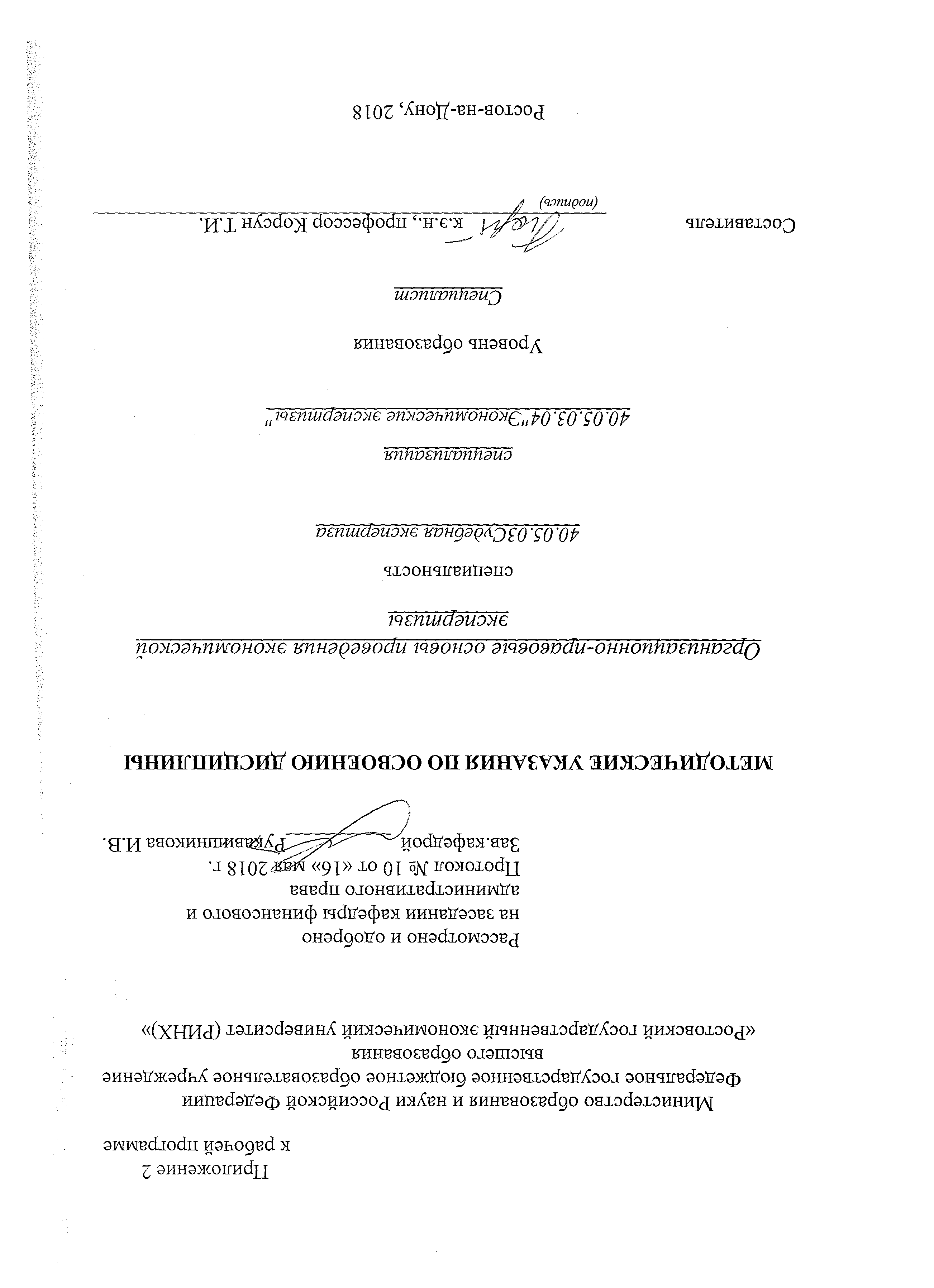 Методические  указания  по  освоению  дисциплины  «Организационно-правовые основы проведения экономических экспертиз»адресованы  студентам  очной формы обучения.  Учебным планом по направлению подготовки 40.05.03«Экономические экспертизы» предусмотрены следующие виды занятий:- лекции;- практические занятия;1. Методические рекомендации по изучению дисциплины в процессе аудиторных занятий.1.1. Рекомендации по подготовке к лекционным занятиям (теоретический курс) Изучение дисциплины требует систематического и последовательного накопления знаний. Студентам необходимо вести конспект прослушанных лекций. Перед очередной лекцией необходимо просмотреть по конспекту материал предыдущей лекции. При затруднениях в восприятии материала следует обратиться к основным литературным источникам. Если разобраться в материале не удалось, то следует обратиться к лектору (по графику его консультаций) или к преподавателю на практических занятиях. 1.2. Рекомендации по подготовке к практическим (семинарским) занятиям Студентам следует: - ознакомиться с заданием  к занятию; определить примерный объем работы по подготовке к ним; выделить вопросы и задачи, ответы на которые или выполнение и решение  без предварительной подготовки не представляется возможным;- иметь в виду и то, что в библиотеке учебного заведения не всегда имеются в наличии все рекомендованные источники, их необходимо найти заранее.- приносить с собой рекомендованную преподавателем литературу к конкретному занятию; - до очередного практического занятия по рекомендованным литературным источникам проработать теоретический материал, соответствующей темы занятия; - пользоваться техническими средствами обучения и дидактическими материалами, которыми располагает учебное заведение.- при подготовке к практическим занятиям следует обязательно использовать не только лекции, учебную литературу, но и нормативно-правовые акты и материалы правоприменительной практики; - теоретический материал следует соотносить с правовыми нормами, так как в них могут быть внесены изменения, дополнения, которые не всегда отражены в учебной литературе; - при ответах на вопросы и решения задач необходимо внимательно прочитать их текст и попытаться дать аргументированное объяснение с обязательной ссылкой на соответствующую правовую норму; - в начале занятий задать преподавателю вопросы по материалу, вызвавшему затруднения в его понимании и освоении при решении задач, заданных для самостоятельного решения; - по ходу семинара давать конкретные, четкие ответы по существу вопросов. Структура ответов может быть различной: либо вначале делается вывод, а затем приводятся аргументы, либо дается развернутая аргументация принятого решения, на основании которой предлагается ответ. Возможны и несколько вариантов ответов, которые должны быть обоснованны.- на занятии доводить каждую задачу до окончательного решения, демонстрировать понимание проведенного анализа проблемной ситуации, в случае затруднений обращаться к преподавателю. Студентам, пропустившим занятия (независимо от причин), не имеющие письменного решения задач или не подготовившиеся к данному практическому занятию, рекомендуется не позже чем в 2-недельный срок явиться на консультацию к преподавателю и отчитаться по теме, изучавшейся на занятии. Студенты, не отчитавшиеся по каждой не проработанной ими на занятиях теме к началу зачетной сессии, упускают возможность получить положенные баллы за работу в соответствующем семестре. 2. Методические рекомендации по выполнению различных форм самостоятельных заданий  Самостоятельная работа студентов включает в себя выполнение различного рода заданий, которые ориентированы на более глубокое усвоение материала изучаемой дисциплины. По каждой теме учебной дисциплины студентам предлагается перечень заданий для самостоятельной работы. К выполнению заданий для самостоятельной работы предъявляются следующие требования: задания должны исполняться самостоятельно и представляться в установленный срок, а также соответствовать установленным требованиям по оформлению. Студентам следует: - руководствоваться графиком самостоятельной работы, определенным рабочей программой дисциплины; - выполнять все плановые задания, выдаваемые преподавателем для самостоятельного выполнения, и разбирать на семинарах и консультациях неясные вопросы; - использовать при подготовке нормативные документы университета, а именно, положение о написании письменных работ. 2.1. Методические рекомендации по работе с литературой. Любая форма самостоятельной работы студента (подготовка к семинарскому занятию, написание эссе, курсовой работы, доклада и т.п.) начинается с изучения соответствующей литературы.К каждой теме учебной дисциплины подобрана основная и дополнительная литература, которая указана в соответствующем разделе рабочей программы. Основная литература - это учебники и учебные пособия. Дополнительная литература - это монографии, сборники научных трудов, журнальные и газетные статьи, различные справочники, энциклопедии, интернет ресурсы.  Рекомендации студенту: выбранную монографию или статью целесообразно внимательно просмотреть. В книгах следует ознакомиться с оглавлением и научно-справочным аппаратом, прочитать аннотацию и предисловие. Целесообразно ее пролистать, рассмотреть иллюстрации, таблицы, диаграммы, приложения. Такое поверхностное ознакомление позволит узнать, какие главы следует читать внимательно, а какие прочитать быстро; - в книге или журнале, принадлежащие самому студенту, ключевые позиции можно выделять маркером или делать пометки на полях. При работе с Интернет -источником целесообразно также выделять важную информацию; - если книга или журнал не являются собственностью студента, то целесообразно записывать номера страниц, которые привлекли внимание. Позже следует возвратиться к ним, перечитать или переписать нужную информацию. Физическое действие по записыванию помогает прочно заложить данную информацию в «банк памяти». Выделяются следующие виды записей при работе с литературой: Конспект - краткая схематическая запись основного содержания научной работы. Целью является не переписывание произведения, а выявление его логики, системы доказательств, основных выводов. Хороший конспект должен сочетать полноту изложения с краткостью. Цитата - точное воспроизведение текста. Заключается в кавычки. Точно указывается страница источника. Тезисы - концентрированное изложение основных положений прочитанного материала. Аннотация - очень краткое изложение содержания прочитанной работы. Резюме - наиболее общие выводы и положения работы, ее концептуальные итоги. Записи в той или иной форме не только способствуют пониманию и усвоению изучаемого материала, но и помогают вырабатывать навыки ясного изложения в письменной форме тех или иных теоретических вопросов.  2.2. Методические рекомендации по подготовке научного доклада Одной из форм самостоятельной работы студента является подготовка научного доклада, для обсуждения его на практическом (семинарском) занятии. Цель научного доклада - развитие у студентов навыков аналитической работы с научной литературой, анализа дискуссионных научных позиций, аргументации собственных взглядов. Подготовка научных докладов также развивает творческий потенциал студентов. Научный доклад готовится под руководством преподавателя, который ведет практические (семинарские) занятия. Рекомендации студенту: - перед началом работы по написанию научного доклада согласовать с преподавателем тему, структуру, литературу, а также обсудить ключевые вопросы, которые следует раскрыть в докладе;  - представить доклад научному руководителю в письменной форме; - выступить на семинарском занятии с 5-7-минутной презентацией своего научного доклада, ответить на вопросы студентов группы. Требования: - к оформлению научного доклада: шрифт - Times New Roman, размер шрифта -14, межстрочный интервал -1, размер полей – , отступ в начале абзаца - , форматирование по ширине); листы доклада скреплены скоросшивателем. На титульном листе указывается наименование учебного заведения, название кафедры, наименование дисциплины, тема доклада, ФИО студента; - к структуре доклада - введение (указывается актуальность, цель и задачи), основная часть, выводы автора, список литературы (не менее 5 позиций источников научной литературы (научные статьи и монографии). Объем согласовывается с преподавателем. В конце работы ставится дата ее выполнения и подпись студента, выполнившего работу. Общая оценка за доклад учитывает содержание доклада, его презентацию, а также ответы на вопросы. 2.3. Методические рекомендации по подготовке реферата  Целью написания рефератов является:	- привитие студентам навыков библиографического поиска необходимой литературы (на бумажных носителях, в электронном виде);привитие студентам навыков компактного  изложения мнения авторов и своего суждения по выбранному вопросу в письменной форме, научно грамотным языком и в хорошем стиле;	- приобретение навыка грамотного оформления ссылок на используемые источники, правильного цитирования авторского текста;	- выявление и развитие у студента интереса к определенной научной и практической проблематике с тем, чтобы исследование ее в дальнейшем продолжалось в подготовке и написании курсовых и дипломной работы и дальнейших научных трудах.	Основные задачи студента при написании реферата:	-    с максимальной полнотой использовать литературу по выбранной теме (как рекомендуемую, так и самостоятельно подобранную) для правильного понимания авторской позиции;	-    верно (без искажения смысла) передать авторскую позицию в своей работе;	-    уяснить для себя и изложить причины своего согласия (несогласия) с тем или иным автором по данной проблеме.	Требования к содержанию:	- материал, использованный в реферате, должен относится строго к выбранной теме;	- необходимо изложить основные аспекты проблемы не только грамотно, но и в соответствии с той или иной логикой (хронологической, тематической, событийной и др.)	- при изложении следует сгруппировать идеи разных авторов по общности точек зрения или по научным школам;- реферат должен заканчиваться подведением итогов проведенной исследовательской  работы: содержать краткий анализ-обоснование преимуществ той точки зрения по рассматриваемому вопросу, с которой Вы солидарны. 	Структура реферата.	1. Титульный  лист.На титульном листе указывается наименование учебного заведения, название кафедры, наименование дисциплины, тема реферата, ФИО студента, ФИО и должность проверившего преподавателя; 	2. Оглавление. Оглавление - это план реферата, в котором каждому разделу должен соответствовать номер страницы, на которой он находится.	3. Текст реферата. Текст реферата делится на три части: введение, основная часть и заключение.	а) Введение - раздел реферата, посвященный постановке проблемы, которая будет рассматриваться и обоснованию выбора темы.	б) Основная часть - это звено работы, в котором последовательно раскрывается выбранная тема. Основная часть может быть представлена как цельным текстом, так и разделена на главы. При необходимости текст реферата может дополняться иллюстрациями, таблицами, графиками, но ими не следует "перегружать" текст.	в) Заключение - данный раздел реферата должен быть представлен в виде выводов, которые готовятся на основе подготовленного текста. Выводы должны быть краткими и четкими. Также в заключении можно обозначить проблемы, которые "высветились" в ходе работы над рефератом, но не были раскрыты в работе.	4.  Список источников и литературы. В данном списке называются как те источники, на которые ссылается студент при подготовке реферата, так и все иные, изученные им в связи с его подготовкой. В работе должно быть использовано не менее 7 разных источников. Работа, выполненная с использованием материала, содержащегося в одном научном источнике, является явным плагиатом и не принимается. Оформление Списка источников и литературы должно соответствовать требованиям, принятым в университете.	Объем и технические требования, предъявляемые к выполнению реферата.	Объем работы должен быть, как правило, не менее 15 и не более 20 страниц. Работа должна выполняться через одинарный интервал 14 шрифтом, размеры оставляемых полей - 2 см.  Страницы должны быть пронумерованы.	При цитировании необходимо соблюдать следующие правила: 	- текст цитаты заключается в кавычки и приводится без изменений, без произвольного сокращения цитируемого фрагмента (пропуск слов, предложений или абзацев допускается, если не влечет искажения всего фрагмента, и обозначается многоточием, которое ставится на месте пропуска) и без искажения смысла;	- каждая цитата должна сопровождаться ссылкой на источник, библиографическое описание которого должно приводиться в соответствии с предъявляемыми требованиями.стр. 3стр. 3стр. 3стр. 3стр. 3стр. 3УП: 40.05.03_1.plxВизирование РПД для исполнения в очередном учебном годуВизирование РПД для исполнения в очередном учебном годуВизирование РПД для исполнения в очередном учебном годуВизирование РПД для исполнения в очередном учебном годуВизирование РПД для исполнения в очередном учебном годуВизирование РПД для исполнения в очередном учебном годуВизирование РПД для исполнения в очередном учебном годуВизирование РПД для исполнения в очередном учебном годуОтдел образовательных программ и планирования учебного процесса Торопова Т.В. __________Рабочая программа пересмотрена, обсуждена и одобрена для исполнения в 2019-2020 учебном году на заседании кафедры Финансовое и административное правоЗав. кафедрой д.ю.н., профессор Рукавишникова И.В. _________________Программу составил(и):  К.э.н., профессор, Корсун Т.И. _________________Отдел образовательных программ и планирования учебного процесса Торопова Т.В. __________Рабочая программа пересмотрена, обсуждена и одобрена для исполнения в 2019-2020 учебном году на заседании кафедры Финансовое и административное правоЗав. кафедрой д.ю.н., профессор Рукавишникова И.В. _________________Программу составил(и):  К.э.н., профессор, Корсун Т.И. _________________Отдел образовательных программ и планирования учебного процесса Торопова Т.В. __________Рабочая программа пересмотрена, обсуждена и одобрена для исполнения в 2019-2020 учебном году на заседании кафедры Финансовое и административное правоЗав. кафедрой д.ю.н., профессор Рукавишникова И.В. _________________Программу составил(и):  К.э.н., профессор, Корсун Т.И. _________________Отдел образовательных программ и планирования учебного процесса Торопова Т.В. __________Рабочая программа пересмотрена, обсуждена и одобрена для исполнения в 2019-2020 учебном году на заседании кафедры Финансовое и административное правоЗав. кафедрой д.ю.н., профессор Рукавишникова И.В. _________________Программу составил(и):  К.э.н., профессор, Корсун Т.И. _________________Отдел образовательных программ и планирования учебного процесса Торопова Т.В. __________Рабочая программа пересмотрена, обсуждена и одобрена для исполнения в 2019-2020 учебном году на заседании кафедры Финансовое и административное правоЗав. кафедрой д.ю.н., профессор Рукавишникова И.В. _________________Программу составил(и):  К.э.н., профессор, Корсун Т.И. _________________Отдел образовательных программ и планирования учебного процесса Торопова Т.В. __________Рабочая программа пересмотрена, обсуждена и одобрена для исполнения в 2019-2020 учебном году на заседании кафедры Финансовое и административное правоЗав. кафедрой д.ю.н., профессор Рукавишникова И.В. _________________Программу составил(и):  К.э.н., профессор, Корсун Т.И. _________________Отдел образовательных программ и планирования учебного процесса Торопова Т.В. __________Рабочая программа пересмотрена, обсуждена и одобрена для исполнения в 2019-2020 учебном году на заседании кафедры Финансовое и административное правоЗав. кафедрой д.ю.н., профессор Рукавишникова И.В. _________________Программу составил(и):  К.э.н., профессор, Корсун Т.И. _________________Отдел образовательных программ и планирования учебного процесса Торопова Т.В. __________Рабочая программа пересмотрена, обсуждена и одобрена для исполнения в 2019-2020 учебном году на заседании кафедры Финансовое и административное правоЗав. кафедрой д.ю.н., профессор Рукавишникова И.В. _________________Программу составил(и):  К.э.н., профессор, Корсун Т.И. _________________Отдел образовательных программ и планирования учебного процесса Торопова Т.В. __________Рабочая программа пересмотрена, обсуждена и одобрена для исполнения в 2019-2020 учебном году на заседании кафедры Финансовое и административное правоЗав. кафедрой д.ю.н., профессор Рукавишникова И.В. _________________Программу составил(и):  К.э.н., профессор, Корсун Т.И. _________________Отдел образовательных программ и планирования учебного процесса Торопова Т.В. __________Рабочая программа пересмотрена, обсуждена и одобрена для исполнения в 2019-2020 учебном году на заседании кафедры Финансовое и административное правоЗав. кафедрой д.ю.н., профессор Рукавишникова И.В. _________________Программу составил(и):  К.э.н., профессор, Корсун Т.И. _________________Отдел образовательных программ и планирования учебного процесса Торопова Т.В. __________Рабочая программа пересмотрена, обсуждена и одобрена для исполнения в 2019-2020 учебном году на заседании кафедры Финансовое и административное правоЗав. кафедрой д.ю.н., профессор Рукавишникова И.В. _________________Программу составил(и):  К.э.н., профессор, Корсун Т.И. _________________Отдел образовательных программ и планирования учебного процесса Торопова Т.В. __________Рабочая программа пересмотрена, обсуждена и одобрена для исполнения в 2019-2020 учебном году на заседании кафедры Финансовое и административное правоЗав. кафедрой д.ю.н., профессор Рукавишникова И.В. _________________Программу составил(и):  К.э.н., профессор, Корсун Т.И. _________________Отдел образовательных программ и планирования учебного процесса Торопова Т.В. __________Рабочая программа пересмотрена, обсуждена и одобрена для исполнения в 2019-2020 учебном году на заседании кафедры Финансовое и административное правоЗав. кафедрой д.ю.н., профессор Рукавишникова И.В. _________________Программу составил(и):  К.э.н., профессор, Корсун Т.И. _________________Отдел образовательных программ и планирования учебного процесса Торопова Т.В. __________Рабочая программа пересмотрена, обсуждена и одобрена для исполнения в 2019-2020 учебном году на заседании кафедры Финансовое и административное правоЗав. кафедрой д.ю.н., профессор Рукавишникова И.В. _________________Программу составил(и):  К.э.н., профессор, Корсун Т.И. _________________Отдел образовательных программ и планирования учебного процесса Торопова Т.В. __________Рабочая программа пересмотрена, обсуждена и одобрена для исполнения в 2019-2020 учебном году на заседании кафедры Финансовое и административное правоЗав. кафедрой д.ю.н., профессор Рукавишникова И.В. _________________Программу составил(и):  К.э.н., профессор, Корсун Т.И. _________________Отдел образовательных программ и планирования учебного процесса Торопова Т.В. __________Рабочая программа пересмотрена, обсуждена и одобрена для исполнения в 2019-2020 учебном году на заседании кафедры Финансовое и административное правоЗав. кафедрой д.ю.н., профессор Рукавишникова И.В. _________________Программу составил(и):  К.э.н., профессор, Корсун Т.И. _________________Отдел образовательных программ и планирования учебного процесса Торопова Т.В. __________Рабочая программа пересмотрена, обсуждена и одобрена для исполнения в 2019-2020 учебном году на заседании кафедры Финансовое и административное правоЗав. кафедрой д.ю.н., профессор Рукавишникова И.В. _________________Программу составил(и):  К.э.н., профессор, Корсун Т.И. _________________Визирование РПД для исполнения в очередном учебном годуВизирование РПД для исполнения в очередном учебном годуВизирование РПД для исполнения в очередном учебном годуВизирование РПД для исполнения в очередном учебном годуВизирование РПД для исполнения в очередном учебном годуВизирование РПД для исполнения в очередном учебном годуВизирование РПД для исполнения в очередном учебном годуВизирование РПД для исполнения в очередном учебном годуОтдел образовательных программ и планирования учебного процесса Торопова Т.В. __________Рабочая программа пересмотрена, обсуждена и одобрена для исполнения в 2020-2021 учебном году на заседании кафедры Финансовое и административное правоЗав. кафедрой д.ю.н., профессор Рукавишникова И.В. _________________Программу составил(и):  К.э.н., профессор, Корсун Т.И. _________________Отдел образовательных программ и планирования учебного процесса Торопова Т.В. __________Рабочая программа пересмотрена, обсуждена и одобрена для исполнения в 2020-2021 учебном году на заседании кафедры Финансовое и административное правоЗав. кафедрой д.ю.н., профессор Рукавишникова И.В. _________________Программу составил(и):  К.э.н., профессор, Корсун Т.И. _________________Отдел образовательных программ и планирования учебного процесса Торопова Т.В. __________Рабочая программа пересмотрена, обсуждена и одобрена для исполнения в 2020-2021 учебном году на заседании кафедры Финансовое и административное правоЗав. кафедрой д.ю.н., профессор Рукавишникова И.В. _________________Программу составил(и):  К.э.н., профессор, Корсун Т.И. _________________Отдел образовательных программ и планирования учебного процесса Торопова Т.В. __________Рабочая программа пересмотрена, обсуждена и одобрена для исполнения в 2020-2021 учебном году на заседании кафедры Финансовое и административное правоЗав. кафедрой д.ю.н., профессор Рукавишникова И.В. _________________Программу составил(и):  К.э.н., профессор, Корсун Т.И. _________________Отдел образовательных программ и планирования учебного процесса Торопова Т.В. __________Рабочая программа пересмотрена, обсуждена и одобрена для исполнения в 2020-2021 учебном году на заседании кафедры Финансовое и административное правоЗав. кафедрой д.ю.н., профессор Рукавишникова И.В. _________________Программу составил(и):  К.э.н., профессор, Корсун Т.И. _________________Отдел образовательных программ и планирования учебного процесса Торопова Т.В. __________Рабочая программа пересмотрена, обсуждена и одобрена для исполнения в 2020-2021 учебном году на заседании кафедры Финансовое и административное правоЗав. кафедрой д.ю.н., профессор Рукавишникова И.В. _________________Программу составил(и):  К.э.н., профессор, Корсун Т.И. _________________Отдел образовательных программ и планирования учебного процесса Торопова Т.В. __________Рабочая программа пересмотрена, обсуждена и одобрена для исполнения в 2020-2021 учебном году на заседании кафедры Финансовое и административное правоЗав. кафедрой д.ю.н., профессор Рукавишникова И.В. _________________Программу составил(и):  К.э.н., профессор, Корсун Т.И. _________________Отдел образовательных программ и планирования учебного процесса Торопова Т.В. __________Рабочая программа пересмотрена, обсуждена и одобрена для исполнения в 2020-2021 учебном году на заседании кафедры Финансовое и административное правоЗав. кафедрой д.ю.н., профессор Рукавишникова И.В. _________________Программу составил(и):  К.э.н., профессор, Корсун Т.И. _________________Отдел образовательных программ и планирования учебного процесса Торопова Т.В. __________Рабочая программа пересмотрена, обсуждена и одобрена для исполнения в 2020-2021 учебном году на заседании кафедры Финансовое и административное правоЗав. кафедрой д.ю.н., профессор Рукавишникова И.В. _________________Программу составил(и):  К.э.н., профессор, Корсун Т.И. _________________Отдел образовательных программ и планирования учебного процесса Торопова Т.В. __________Рабочая программа пересмотрена, обсуждена и одобрена для исполнения в 2020-2021 учебном году на заседании кафедры Финансовое и административное правоЗав. кафедрой д.ю.н., профессор Рукавишникова И.В. _________________Программу составил(и):  К.э.н., профессор, Корсун Т.И. _________________Отдел образовательных программ и планирования учебного процесса Торопова Т.В. __________Рабочая программа пересмотрена, обсуждена и одобрена для исполнения в 2020-2021 учебном году на заседании кафедры Финансовое и административное правоЗав. кафедрой д.ю.н., профессор Рукавишникова И.В. _________________Программу составил(и):  К.э.н., профессор, Корсун Т.И. _________________Отдел образовательных программ и планирования учебного процесса Торопова Т.В. __________Рабочая программа пересмотрена, обсуждена и одобрена для исполнения в 2020-2021 учебном году на заседании кафедры Финансовое и административное правоЗав. кафедрой д.ю.н., профессор Рукавишникова И.В. _________________Программу составил(и):  К.э.н., профессор, Корсун Т.И. _________________Отдел образовательных программ и планирования учебного процесса Торопова Т.В. __________Рабочая программа пересмотрена, обсуждена и одобрена для исполнения в 2020-2021 учебном году на заседании кафедры Финансовое и административное правоЗав. кафедрой д.ю.н., профессор Рукавишникова И.В. _________________Программу составил(и):  К.э.н., профессор, Корсун Т.И. _________________Отдел образовательных программ и планирования учебного процесса Торопова Т.В. __________Рабочая программа пересмотрена, обсуждена и одобрена для исполнения в 2020-2021 учебном году на заседании кафедры Финансовое и административное правоЗав. кафедрой д.ю.н., профессор Рукавишникова И.В. _________________Программу составил(и):  К.э.н., профессор, Корсун Т.И. _________________Отдел образовательных программ и планирования учебного процесса Торопова Т.В. __________Рабочая программа пересмотрена, обсуждена и одобрена для исполнения в 2020-2021 учебном году на заседании кафедры Финансовое и административное правоЗав. кафедрой д.ю.н., профессор Рукавишникова И.В. _________________Программу составил(и):  К.э.н., профессор, Корсун Т.И. _________________Отдел образовательных программ и планирования учебного процесса Торопова Т.В. __________Рабочая программа пересмотрена, обсуждена и одобрена для исполнения в 2020-2021 учебном году на заседании кафедры Финансовое и административное правоЗав. кафедрой д.ю.н., профессор Рукавишникова И.В. _________________Программу составил(и):  К.э.н., профессор, Корсун Т.И. _________________Отдел образовательных программ и планирования учебного процесса Торопова Т.В. __________Рабочая программа пересмотрена, обсуждена и одобрена для исполнения в 2020-2021 учебном году на заседании кафедры Финансовое и административное правоЗав. кафедрой д.ю.н., профессор Рукавишникова И.В. _________________Программу составил(и):  К.э.н., профессор, Корсун Т.И. _________________Визирование РПД для исполнения в очередном учебном годуВизирование РПД для исполнения в очередном учебном годуВизирование РПД для исполнения в очередном учебном годуВизирование РПД для исполнения в очередном учебном годуВизирование РПД для исполнения в очередном учебном годуВизирование РПД для исполнения в очередном учебном годуВизирование РПД для исполнения в очередном учебном годуВизирование РПД для исполнения в очередном учебном годуОтдел образовательных программ и планирования учебного процесса Торопова Т.В. __________Рабочая программа пересмотрена, обсуждена и одобрена для исполнения в 2021-2022 учебном году на заседании кафедры Финансовое и административное правоЗав. кафедрой: д.ю.н., профессор Рукавишникова И.В. _________________Программу составил(и):  К.э.н., профессор, Корсун Т.И. _________________Отдел образовательных программ и планирования учебного процесса Торопова Т.В. __________Рабочая программа пересмотрена, обсуждена и одобрена для исполнения в 2021-2022 учебном году на заседании кафедры Финансовое и административное правоЗав. кафедрой: д.ю.н., профессор Рукавишникова И.В. _________________Программу составил(и):  К.э.н., профессор, Корсун Т.И. _________________Отдел образовательных программ и планирования учебного процесса Торопова Т.В. __________Рабочая программа пересмотрена, обсуждена и одобрена для исполнения в 2021-2022 учебном году на заседании кафедры Финансовое и административное правоЗав. кафедрой: д.ю.н., профессор Рукавишникова И.В. _________________Программу составил(и):  К.э.н., профессор, Корсун Т.И. _________________Отдел образовательных программ и планирования учебного процесса Торопова Т.В. __________Рабочая программа пересмотрена, обсуждена и одобрена для исполнения в 2021-2022 учебном году на заседании кафедры Финансовое и административное правоЗав. кафедрой: д.ю.н., профессор Рукавишникова И.В. _________________Программу составил(и):  К.э.н., профессор, Корсун Т.И. _________________Отдел образовательных программ и планирования учебного процесса Торопова Т.В. __________Рабочая программа пересмотрена, обсуждена и одобрена для исполнения в 2021-2022 учебном году на заседании кафедры Финансовое и административное правоЗав. кафедрой: д.ю.н., профессор Рукавишникова И.В. _________________Программу составил(и):  К.э.н., профессор, Корсун Т.И. _________________Отдел образовательных программ и планирования учебного процесса Торопова Т.В. __________Рабочая программа пересмотрена, обсуждена и одобрена для исполнения в 2021-2022 учебном году на заседании кафедры Финансовое и административное правоЗав. кафедрой: д.ю.н., профессор Рукавишникова И.В. _________________Программу составил(и):  К.э.н., профессор, Корсун Т.И. _________________Отдел образовательных программ и планирования учебного процесса Торопова Т.В. __________Рабочая программа пересмотрена, обсуждена и одобрена для исполнения в 2021-2022 учебном году на заседании кафедры Финансовое и административное правоЗав. кафедрой: д.ю.н., профессор Рукавишникова И.В. _________________Программу составил(и):  К.э.н., профессор, Корсун Т.И. _________________Отдел образовательных программ и планирования учебного процесса Торопова Т.В. __________Рабочая программа пересмотрена, обсуждена и одобрена для исполнения в 2021-2022 учебном году на заседании кафедры Финансовое и административное правоЗав. кафедрой: д.ю.н., профессор Рукавишникова И.В. _________________Программу составил(и):  К.э.н., профессор, Корсун Т.И. _________________Отдел образовательных программ и планирования учебного процесса Торопова Т.В. __________Рабочая программа пересмотрена, обсуждена и одобрена для исполнения в 2021-2022 учебном году на заседании кафедры Финансовое и административное правоЗав. кафедрой: д.ю.н., профессор Рукавишникова И.В. _________________Программу составил(и):  К.э.н., профессор, Корсун Т.И. _________________Отдел образовательных программ и планирования учебного процесса Торопова Т.В. __________Рабочая программа пересмотрена, обсуждена и одобрена для исполнения в 2021-2022 учебном году на заседании кафедры Финансовое и административное правоЗав. кафедрой: д.ю.н., профессор Рукавишникова И.В. _________________Программу составил(и):  К.э.н., профессор, Корсун Т.И. _________________Отдел образовательных программ и планирования учебного процесса Торопова Т.В. __________Рабочая программа пересмотрена, обсуждена и одобрена для исполнения в 2021-2022 учебном году на заседании кафедры Финансовое и административное правоЗав. кафедрой: д.ю.н., профессор Рукавишникова И.В. _________________Программу составил(и):  К.э.н., профессор, Корсун Т.И. _________________Отдел образовательных программ и планирования учебного процесса Торопова Т.В. __________Рабочая программа пересмотрена, обсуждена и одобрена для исполнения в 2021-2022 учебном году на заседании кафедры Финансовое и административное правоЗав. кафедрой: д.ю.н., профессор Рукавишникова И.В. _________________Программу составил(и):  К.э.н., профессор, Корсун Т.И. _________________Отдел образовательных программ и планирования учебного процесса Торопова Т.В. __________Рабочая программа пересмотрена, обсуждена и одобрена для исполнения в 2021-2022 учебном году на заседании кафедры Финансовое и административное правоЗав. кафедрой: д.ю.н., профессор Рукавишникова И.В. _________________Программу составил(и):  К.э.н., профессор, Корсун Т.И. _________________Отдел образовательных программ и планирования учебного процесса Торопова Т.В. __________Рабочая программа пересмотрена, обсуждена и одобрена для исполнения в 2021-2022 учебном году на заседании кафедры Финансовое и административное правоЗав. кафедрой: д.ю.н., профессор Рукавишникова И.В. _________________Программу составил(и):  К.э.н., профессор, Корсун Т.И. _________________Отдел образовательных программ и планирования учебного процесса Торопова Т.В. __________Рабочая программа пересмотрена, обсуждена и одобрена для исполнения в 2021-2022 учебном году на заседании кафедры Финансовое и административное правоЗав. кафедрой: д.ю.н., профессор Рукавишникова И.В. _________________Программу составил(и):  К.э.н., профессор, Корсун Т.И. _________________Отдел образовательных программ и планирования учебного процесса Торопова Т.В. __________Рабочая программа пересмотрена, обсуждена и одобрена для исполнения в 2021-2022 учебном году на заседании кафедры Финансовое и административное правоЗав. кафедрой: д.ю.н., профессор Рукавишникова И.В. _________________Программу составил(и):  К.э.н., профессор, Корсун Т.И. _________________Отдел образовательных программ и планирования учебного процесса Торопова Т.В. __________Рабочая программа пересмотрена, обсуждена и одобрена для исполнения в 2021-2022 учебном году на заседании кафедры Финансовое и административное правоЗав. кафедрой: д.ю.н., профессор Рукавишникова И.В. _________________Программу составил(и):  К.э.н., профессор, Корсун Т.И. _________________Визирование РПД для исполнения в очередном учебном годуВизирование РПД для исполнения в очередном учебном годуВизирование РПД для исполнения в очередном учебном годуВизирование РПД для исполнения в очередном учебном годуВизирование РПД для исполнения в очередном учебном годуВизирование РПД для исполнения в очередном учебном годуВизирование РПД для исполнения в очередном учебном годуВизирование РПД для исполнения в очередном учебном годуОтдел образовательных программ и планирования учебного процесса Торопова Т.В. __________Рабочая программа пересмотрена, обсуждена и одобрена для исполнения в 2022-2023 учебном году на заседании кафедры Финансовое и административное правоЗав. кафедрой: д.ю.н., профессор Рукавишникова И.В. _________________Программу составил(и):  К.э.н., профессор, Корсун Т.И. _________________Отдел образовательных программ и планирования учебного процесса Торопова Т.В. __________Рабочая программа пересмотрена, обсуждена и одобрена для исполнения в 2022-2023 учебном году на заседании кафедры Финансовое и административное правоЗав. кафедрой: д.ю.н., профессор Рукавишникова И.В. _________________Программу составил(и):  К.э.н., профессор, Корсун Т.И. _________________Отдел образовательных программ и планирования учебного процесса Торопова Т.В. __________Рабочая программа пересмотрена, обсуждена и одобрена для исполнения в 2022-2023 учебном году на заседании кафедры Финансовое и административное правоЗав. кафедрой: д.ю.н., профессор Рукавишникова И.В. _________________Программу составил(и):  К.э.н., профессор, Корсун Т.И. _________________Отдел образовательных программ и планирования учебного процесса Торопова Т.В. __________Рабочая программа пересмотрена, обсуждена и одобрена для исполнения в 2022-2023 учебном году на заседании кафедры Финансовое и административное правоЗав. кафедрой: д.ю.н., профессор Рукавишникова И.В. _________________Программу составил(и):  К.э.н., профессор, Корсун Т.И. _________________Отдел образовательных программ и планирования учебного процесса Торопова Т.В. __________Рабочая программа пересмотрена, обсуждена и одобрена для исполнения в 2022-2023 учебном году на заседании кафедры Финансовое и административное правоЗав. кафедрой: д.ю.н., профессор Рукавишникова И.В. _________________Программу составил(и):  К.э.н., профессор, Корсун Т.И. _________________Отдел образовательных программ и планирования учебного процесса Торопова Т.В. __________Рабочая программа пересмотрена, обсуждена и одобрена для исполнения в 2022-2023 учебном году на заседании кафедры Финансовое и административное правоЗав. кафедрой: д.ю.н., профессор Рукавишникова И.В. _________________Программу составил(и):  К.э.н., профессор, Корсун Т.И. _________________Отдел образовательных программ и планирования учебного процесса Торопова Т.В. __________Рабочая программа пересмотрена, обсуждена и одобрена для исполнения в 2022-2023 учебном году на заседании кафедры Финансовое и административное правоЗав. кафедрой: д.ю.н., профессор Рукавишникова И.В. _________________Программу составил(и):  К.э.н., профессор, Корсун Т.И. _________________Отдел образовательных программ и планирования учебного процесса Торопова Т.В. __________Рабочая программа пересмотрена, обсуждена и одобрена для исполнения в 2022-2023 учебном году на заседании кафедры Финансовое и административное правоЗав. кафедрой: д.ю.н., профессор Рукавишникова И.В. _________________Программу составил(и):  К.э.н., профессор, Корсун Т.И. _________________Отдел образовательных программ и планирования учебного процесса Торопова Т.В. __________Рабочая программа пересмотрена, обсуждена и одобрена для исполнения в 2022-2023 учебном году на заседании кафедры Финансовое и административное правоЗав. кафедрой: д.ю.н., профессор Рукавишникова И.В. _________________Программу составил(и):  К.э.н., профессор, Корсун Т.И. _________________Отдел образовательных программ и планирования учебного процесса Торопова Т.В. __________Рабочая программа пересмотрена, обсуждена и одобрена для исполнения в 2022-2023 учебном году на заседании кафедры Финансовое и административное правоЗав. кафедрой: д.ю.н., профессор Рукавишникова И.В. _________________Программу составил(и):  К.э.н., профессор, Корсун Т.И. _________________Отдел образовательных программ и планирования учебного процесса Торопова Т.В. __________Рабочая программа пересмотрена, обсуждена и одобрена для исполнения в 2022-2023 учебном году на заседании кафедры Финансовое и административное правоЗав. кафедрой: д.ю.н., профессор Рукавишникова И.В. _________________Программу составил(и):  К.э.н., профессор, Корсун Т.И. _________________Отдел образовательных программ и планирования учебного процесса Торопова Т.В. __________Рабочая программа пересмотрена, обсуждена и одобрена для исполнения в 2022-2023 учебном году на заседании кафедры Финансовое и административное правоЗав. кафедрой: д.ю.н., профессор Рукавишникова И.В. _________________Программу составил(и):  К.э.н., профессор, Корсун Т.И. _________________Отдел образовательных программ и планирования учебного процесса Торопова Т.В. __________Рабочая программа пересмотрена, обсуждена и одобрена для исполнения в 2022-2023 учебном году на заседании кафедры Финансовое и административное правоЗав. кафедрой: д.ю.н., профессор Рукавишникова И.В. _________________Программу составил(и):  К.э.н., профессор, Корсун Т.И. _________________Отдел образовательных программ и планирования учебного процесса Торопова Т.В. __________Рабочая программа пересмотрена, обсуждена и одобрена для исполнения в 2022-2023 учебном году на заседании кафедры Финансовое и административное правоЗав. кафедрой: д.ю.н., профессор Рукавишникова И.В. _________________Программу составил(и):  К.э.н., профессор, Корсун Т.И. _________________Отдел образовательных программ и планирования учебного процесса Торопова Т.В. __________Рабочая программа пересмотрена, обсуждена и одобрена для исполнения в 2022-2023 учебном году на заседании кафедры Финансовое и административное правоЗав. кафедрой: д.ю.н., профессор Рукавишникова И.В. _________________Программу составил(и):  К.э.н., профессор, Корсун Т.И. _________________Отдел образовательных программ и планирования учебного процесса Торопова Т.В. __________Рабочая программа пересмотрена, обсуждена и одобрена для исполнения в 2022-2023 учебном году на заседании кафедры Финансовое и административное правоЗав. кафедрой: д.ю.н., профессор Рукавишникова И.В. _________________Программу составил(и):  К.э.н., профессор, Корсун Т.И. _________________Отдел образовательных программ и планирования учебного процесса Торопова Т.В. __________Рабочая программа пересмотрена, обсуждена и одобрена для исполнения в 2022-2023 учебном году на заседании кафедры Финансовое и административное правоЗав. кафедрой: д.ю.н., профессор Рукавишникова И.В. _________________Программу составил(и):  К.э.н., профессор, Корсун Т.И. _________________УП: 40.05.03_1.plxУП: 40.05.03_1.plxУП: 40.05.03_1.plxстр. 41. ЦЕЛИ ОСВОЕНИЯ ДИСЦИПЛИНЫ1. ЦЕЛИ ОСВОЕНИЯ ДИСЦИПЛИНЫ1. ЦЕЛИ ОСВОЕНИЯ ДИСЦИПЛИНЫ1. ЦЕЛИ ОСВОЕНИЯ ДИСЦИПЛИНЫ1. ЦЕЛИ ОСВОЕНИЯ ДИСЦИПЛИНЫ1.1Цели освоения дисциплины : формирование у студентов устойчивой системы знаний об экономической экспертизе на  современном этапе развития экономических отношений;соединение знаний, полученных в ходе изучения других общепрофессиональных и специальных дисциплин учебного плана, в единый комплекс; обеспечение понимания студентами сути правовых норм, регулирующих экономические экспертизы, и развитие навыков их квалифицированного применения на практике; получение практических навыков эффективного применения нормативно-правового материала и приобретенных теоретических знаний к конкретным ситуациям, возникающим в процессе проведения экономических экспертиз .Цели освоения дисциплины : формирование у студентов устойчивой системы знаний об экономической экспертизе на  современном этапе развития экономических отношений;соединение знаний, полученных в ходе изучения других общепрофессиональных и специальных дисциплин учебного плана, в единый комплекс; обеспечение понимания студентами сути правовых норм, регулирующих экономические экспертизы, и развитие навыков их квалифицированного применения на практике; получение практических навыков эффективного применения нормативно-правового материала и приобретенных теоретических знаний к конкретным ситуациям, возникающим в процессе проведения экономических экспертиз .Цели освоения дисциплины : формирование у студентов устойчивой системы знаний об экономической экспертизе на  современном этапе развития экономических отношений;соединение знаний, полученных в ходе изучения других общепрофессиональных и специальных дисциплин учебного плана, в единый комплекс; обеспечение понимания студентами сути правовых норм, регулирующих экономические экспертизы, и развитие навыков их квалифицированного применения на практике; получение практических навыков эффективного применения нормативно-правового материала и приобретенных теоретических знаний к конкретным ситуациям, возникающим в процессе проведения экономических экспертиз .Цели освоения дисциплины : формирование у студентов устойчивой системы знаний об экономической экспертизе на  современном этапе развития экономических отношений;соединение знаний, полученных в ходе изучения других общепрофессиональных и специальных дисциплин учебного плана, в единый комплекс; обеспечение понимания студентами сути правовых норм, регулирующих экономические экспертизы, и развитие навыков их квалифицированного применения на практике; получение практических навыков эффективного применения нормативно-правового материала и приобретенных теоретических знаний к конкретным ситуациям, возникающим в процессе проведения экономических экспертиз .1.2Задачи освоения дисциплины: освоение студентами базовых понятий и принципов организационно-правовых основ проведения экономических экспертиз; изучение студентами терминологии, теории, практики реализации законодательства« О государственной судебно-экспертной деятельности в РФ»; изучение нормативно-правовых актов, обеспечивающих  экспертную деятельность; рассмотрение проблем, возникающих на практике при применении нормативно-правовых актов по экспертизе; закрепление знаний, полученных в рамках изучения общепрофессиональных специальных дисциплин, посвященных отдельным аспектам  экспертной деятельности деятельности.Задачи освоения дисциплины: освоение студентами базовых понятий и принципов организационно-правовых основ проведения экономических экспертиз; изучение студентами терминологии, теории, практики реализации законодательства« О государственной судебно-экспертной деятельности в РФ»; изучение нормативно-правовых актов, обеспечивающих  экспертную деятельность; рассмотрение проблем, возникающих на практике при применении нормативно-правовых актов по экспертизе; закрепление знаний, полученных в рамках изучения общепрофессиональных специальных дисциплин, посвященных отдельным аспектам  экспертной деятельности деятельности.Задачи освоения дисциплины: освоение студентами базовых понятий и принципов организационно-правовых основ проведения экономических экспертиз; изучение студентами терминологии, теории, практики реализации законодательства« О государственной судебно-экспертной деятельности в РФ»; изучение нормативно-правовых актов, обеспечивающих  экспертную деятельность; рассмотрение проблем, возникающих на практике при применении нормативно-правовых актов по экспертизе; закрепление знаний, полученных в рамках изучения общепрофессиональных специальных дисциплин, посвященных отдельным аспектам  экспертной деятельности деятельности.Задачи освоения дисциплины: освоение студентами базовых понятий и принципов организационно-правовых основ проведения экономических экспертиз; изучение студентами терминологии, теории, практики реализации законодательства« О государственной судебно-экспертной деятельности в РФ»; изучение нормативно-правовых актов, обеспечивающих  экспертную деятельность; рассмотрение проблем, возникающих на практике при применении нормативно-правовых актов по экспертизе; закрепление знаний, полученных в рамках изучения общепрофессиональных специальных дисциплин, посвященных отдельным аспектам  экспертной деятельности деятельности.2. МЕСТО ДИСЦИПЛИНЫ В СТРУКТУРЕ ОБРАЗОВАТЕЛЬНОЙ ПРОГРАММЫ2. МЕСТО ДИСЦИПЛИНЫ В СТРУКТУРЕ ОБРАЗОВАТЕЛЬНОЙ ПРОГРАММЫ2. МЕСТО ДИСЦИПЛИНЫ В СТРУКТУРЕ ОБРАЗОВАТЕЛЬНОЙ ПРОГРАММЫ2. МЕСТО ДИСЦИПЛИНЫ В СТРУКТУРЕ ОБРАЗОВАТЕЛЬНОЙ ПРОГРАММЫ2. МЕСТО ДИСЦИПЛИНЫ В СТРУКТУРЕ ОБРАЗОВАТЕЛЬНОЙ ПРОГРАММЫЦикл (раздел) ООП:Цикл (раздел) ООП:Б1.В.ДВ.08Б1.В.ДВ.08Б1.В.ДВ.082.1Требования к предварительной подготовке обучающегося:Требования к предварительной подготовке обучающегося:Требования к предварительной подготовке обучающегося:Требования к предварительной подготовке обучающегося:2.1.1Необходимыми условиями для успешного освоения дисциплины являются навыки, знания и умения, полученные в результате изучения дисциплин: Методы и средства экспертных исследовканий;Теоия судебной экспертизыКомпьютерные технологии в экспертной деятельностиНеобходимыми условиями для успешного освоения дисциплины являются навыки, знания и умения, полученные в результате изучения дисциплин: Методы и средства экспертных исследовканий;Теоия судебной экспертизыКомпьютерные технологии в экспертной деятельностиНеобходимыми условиями для успешного освоения дисциплины являются навыки, знания и умения, полученные в результате изучения дисциплин: Методы и средства экспертных исследовканий;Теоия судебной экспертизыКомпьютерные технологии в экспертной деятельностиНеобходимыми условиями для успешного освоения дисциплины являются навыки, знания и умения, полученные в результате изучения дисциплин: Методы и средства экспертных исследовканий;Теоия судебной экспертизыКомпьютерные технологии в экспертной деятельности2.2Дисциплины и практики, для которых освоение данной дисциплины (модуля) необходимо как предшествующее:Дисциплины и практики, для которых освоение данной дисциплины (модуля) необходимо как предшествующее:Дисциплины и практики, для которых освоение данной дисциплины (модуля) необходимо как предшествующее:Дисциплины и практики, для которых освоение данной дисциплины (модуля) необходимо как предшествующее:2.2.1Перечень последующих дисциплин:Защита выпускной квалификационной работы, включая подготовку к процедуре защиты и процедуру защитыПеречень последующих дисциплин:Защита выпускной квалификационной работы, включая подготовку к процедуре защиты и процедуру защитыПеречень последующих дисциплин:Защита выпускной квалификационной работы, включая подготовку к процедуре защиты и процедуру защитыПеречень последующих дисциплин:Защита выпускной квалификационной работы, включая подготовку к процедуре защиты и процедуру защиты3. ТРЕБОВАНИЯ К РЕЗУЛЬТАТАМ ОСВОЕНИЯ ДИСЦИПЛИНЫ3. ТРЕБОВАНИЯ К РЕЗУЛЬТАТАМ ОСВОЕНИЯ ДИСЦИПЛИНЫ3. ТРЕБОВАНИЯ К РЕЗУЛЬТАТАМ ОСВОЕНИЯ ДИСЦИПЛИНЫ3. ТРЕБОВАНИЯ К РЕЗУЛЬТАТАМ ОСВОЕНИЯ ДИСЦИПЛИНЫ3. ТРЕБОВАНИЯ К РЕЗУЛЬТАТАМ ОСВОЕНИЯ ДИСЦИПЛИНЫПК-1: способностью использовать знания теоретических, методических, процессуальных и организационных основ судебной экспертизы, криминалистики при производстве судебных экспертиз и исследованийПК-1: способностью использовать знания теоретических, методических, процессуальных и организационных основ судебной экспертизы, криминалистики при производстве судебных экспертиз и исследованийПК-1: способностью использовать знания теоретических, методических, процессуальных и организационных основ судебной экспертизы, криминалистики при производстве судебных экспертиз и исследованийПК-1: способностью использовать знания теоретических, методических, процессуальных и организационных основ судебной экспертизы, криминалистики при производстве судебных экспертиз и исследованийПК-1: способностью использовать знания теоретических, методических, процессуальных и организационных основ судебной экспертизы, криминалистики при производстве судебных экспертиз и исследованийЗнать:Знать:Знать:Знать:Знать:теоретические, методические, процессуальные и организационные основы судебной экспертизы, криминалистики при производстве экономических экспертиз и исследованийтеоретические, методические, процессуальные и организационные основы судебной экспертизы, криминалистики при производстве экономических экспертиз и исследованийтеоретические, методические, процессуальные и организационные основы судебной экспертизы, криминалистики при производстве экономических экспертиз и исследованийтеоретические, методические, процессуальные и организационные основы судебной экспертизы, криминалистики при производстве экономических экспертиз и исследованийтеоретические, методические, процессуальные и организационные основы судебной экспертизы, криминалистики при производстве экономических экспертиз и исследованийУметь:Уметь:Уметь:Уметь:Уметь:использовать   теоретические, методические, процессульные  и организационные основы судебной экспертизы, криминалистики при производстве судебных , в том  числе экономических экспертиз и исследованийиспользовать   теоретические, методические, процессульные  и организационные основы судебной экспертизы, криминалистики при производстве судебных , в том  числе экономических экспертиз и исследованийиспользовать   теоретические, методические, процессульные  и организационные основы судебной экспертизы, криминалистики при производстве судебных , в том  числе экономических экспертиз и исследованийиспользовать   теоретические, методические, процессульные  и организационные основы судебной экспертизы, криминалистики при производстве судебных , в том  числе экономических экспертиз и исследованийиспользовать   теоретические, методические, процессульные  и организационные основы судебной экспертизы, криминалистики при производстве судебных , в том  числе экономических экспертиз и исследованийВладеть:Владеть:Владеть:Владеть:Владеть:теоретическими, мсетодическими, процессуальными и организационными навыками основ судебной экспертизы, криминалистики при производстве судебных,, в том числе экономических  экспертиз и исследованийтеоретическими, мсетодическими, процессуальными и организационными навыками основ судебной экспертизы, криминалистики при производстве судебных,, в том числе экономических  экспертиз и исследованийтеоретическими, мсетодическими, процессуальными и организационными навыками основ судебной экспертизы, криминалистики при производстве судебных,, в том числе экономических  экспертиз и исследованийтеоретическими, мсетодическими, процессуальными и организационными навыками основ судебной экспертизы, криминалистики при производстве судебных,, в том числе экономических  экспертиз и исследованийтеоретическими, мсетодическими, процессуальными и организационными навыками основ судебной экспертизы, криминалистики при производстве судебных,, в том числе экономических  экспертиз и исследованийПК-2: способностью применять методики судебных экспертных исследований в профессиональной деятельностиПК-2: способностью применять методики судебных экспертных исследований в профессиональной деятельностиПК-2: способностью применять методики судебных экспертных исследований в профессиональной деятельностиПК-2: способностью применять методики судебных экспертных исследований в профессиональной деятельностиПК-2: способностью применять методики судебных экспертных исследований в профессиональной деятельностиЗнать:Знать:Знать:Знать:Знать:методику судбеных экспертных исследований при проведении экономических экспертизметодику судбеных экспертных исследований при проведении экономических экспертизметодику судбеных экспертных исследований при проведении экономических экспертизметодику судбеных экспертных исследований при проведении экономических экспертизметодику судбеных экспертных исследований при проведении экономических экспертизУметь:Уметь:Уметь:Уметь:Уметь:применять методику судебных экспертных исследований при проведении экономических экспертизприменять методику судебных экспертных исследований при проведении экономических экспертизприменять методику судебных экспертных исследований при проведении экономических экспертизприменять методику судебных экспертных исследований при проведении экономических экспертизприменять методику судебных экспертных исследований при проведении экономических экспертизВладеть:Владеть:Владеть:Владеть:Владеть:владеть методикой судебных экспертных исследований при проведении экономических экспертизвладеть методикой судебных экспертных исследований при проведении экономических экспертизвладеть методикой судебных экспертных исследований при проведении экономических экспертизвладеть методикой судебных экспертных исследований при проведении экономических экспертизвладеть методикой судебных экспертных исследований при проведении экономических экспертизПСК-4.1: способностью применять методики экономических экспертиз и исследований в профессиональной деятельностиПСК-4.1: способностью применять методики экономических экспертиз и исследований в профессиональной деятельностиПСК-4.1: способностью применять методики экономических экспертиз и исследований в профессиональной деятельностиПСК-4.1: способностью применять методики экономических экспертиз и исследований в профессиональной деятельностиПСК-4.1: способностью применять методики экономических экспертиз и исследований в профессиональной деятельностиЗнать:Знать:Знать:Знать:Знать:основные положения методик расследования преступлений в сфере экономики, а также современные правоприменительные и теоретические проблемы;основные положения методик расследования преступлений в сфере экономики, а также современные правоприменительные и теоретические проблемы;основные положения методик расследования преступлений в сфере экономики, а также современные правоприменительные и теоретические проблемы;основные положения методик расследования преступлений в сфере экономики, а также современные правоприменительные и теоретические проблемы;основные положения методик расследования преступлений в сфере экономики, а также современные правоприменительные и теоретические проблемы;Уметь:Уметь:Уметь:Уметь:Уметь:анализировать правовые нормы, регулирующие отдельные виды экономических экспертиз;анализировать правовые нормы, регулирующие отдельные виды экономических экспертиз;анализировать правовые нормы, регулирующие отдельные виды экономических экспертиз;анализировать правовые нормы, регулирующие отдельные виды экономических экспертиз;анализировать правовые нормы, регулирующие отдельные виды экономических экспертиз;Владеть:Владеть:Владеть:Владеть:Владеть:современными  способами  получения и обработки информации для проведения судебно-бухгалтерской экспертизы, финансово-аналитической и финансово-кредитной экспертизы;современными  способами  получения и обработки информации для проведения судебно-бухгалтерской экспертизы, финансово-аналитической и финансово-кредитной экспертизы;современными  способами  получения и обработки информации для проведения судебно-бухгалтерской экспертизы, финансово-аналитической и финансово-кредитной экспертизы;современными  способами  получения и обработки информации для проведения судебно-бухгалтерской экспертизы, финансово-аналитической и финансово-кредитной экспертизы;современными  способами  получения и обработки информации для проведения судебно-бухгалтерской экспертизы, финансово-аналитической и финансово-кредитной экспертизы;УП: 40.05.03_1.plxУП: 40.05.03_1.plxУП: 40.05.03_1.plxстр. 5ПСК-4.2: способностью при участии в процессуальных и непроцессуальных действиях применять методы и средства судебно-экономических экспертиз в целях обнаружения, фиксации, изъятия и предварительного исследования объектов (первичных и отчетных документов, отражающих хозяйственные операции и содержащих информацию о наличии и движении материальных и денежных средств) для установления фактических данных (обстоятельств дела) в гражданском, административном, уголовном судопроизводствеПСК-4.2: способностью при участии в процессуальных и непроцессуальных действиях применять методы и средства судебно-экономических экспертиз в целях обнаружения, фиксации, изъятия и предварительного исследования объектов (первичных и отчетных документов, отражающих хозяйственные операции и содержащих информацию о наличии и движении материальных и денежных средств) для установления фактических данных (обстоятельств дела) в гражданском, административном, уголовном судопроизводствеПСК-4.2: способностью при участии в процессуальных и непроцессуальных действиях применять методы и средства судебно-экономических экспертиз в целях обнаружения, фиксации, изъятия и предварительного исследования объектов (первичных и отчетных документов, отражающих хозяйственные операции и содержащих информацию о наличии и движении материальных и денежных средств) для установления фактических данных (обстоятельств дела) в гражданском, административном, уголовном судопроизводствеПСК-4.2: способностью при участии в процессуальных и непроцессуальных действиях применять методы и средства судебно-экономических экспертиз в целях обнаружения, фиксации, изъятия и предварительного исследования объектов (первичных и отчетных документов, отражающих хозяйственные операции и содержащих информацию о наличии и движении материальных и денежных средств) для установления фактических данных (обстоятельств дела) в гражданском, административном, уголовном судопроизводствеПСК-4.2: способностью при участии в процессуальных и непроцессуальных действиях применять методы и средства судебно-экономических экспертиз в целях обнаружения, фиксации, изъятия и предварительного исследования объектов (первичных и отчетных документов, отражающих хозяйственные операции и содержащих информацию о наличии и движении материальных и денежных средств) для установления фактических данных (обстоятельств дела) в гражданском, административном, уголовном судопроизводствеПСК-4.2: способностью при участии в процессуальных и непроцессуальных действиях применять методы и средства судебно-экономических экспертиз в целях обнаружения, фиксации, изъятия и предварительного исследования объектов (первичных и отчетных документов, отражающих хозяйственные операции и содержащих информацию о наличии и движении материальных и денежных средств) для установления фактических данных (обстоятельств дела) в гражданском, административном, уголовном судопроизводствеПСК-4.2: способностью при участии в процессуальных и непроцессуальных действиях применять методы и средства судебно-экономических экспертиз в целях обнаружения, фиксации, изъятия и предварительного исследования объектов (первичных и отчетных документов, отражающих хозяйственные операции и содержащих информацию о наличии и движении материальных и денежных средств) для установления фактических данных (обстоятельств дела) в гражданском, административном, уголовном судопроизводствеПСК-4.2: способностью при участии в процессуальных и непроцессуальных действиях применять методы и средства судебно-экономических экспертиз в целях обнаружения, фиксации, изъятия и предварительного исследования объектов (первичных и отчетных документов, отражающих хозяйственные операции и содержащих информацию о наличии и движении материальных и денежных средств) для установления фактических данных (обстоятельств дела) в гражданском, административном, уголовном судопроизводствеПСК-4.2: способностью при участии в процессуальных и непроцессуальных действиях применять методы и средства судебно-экономических экспертиз в целях обнаружения, фиксации, изъятия и предварительного исследования объектов (первичных и отчетных документов, отражающих хозяйственные операции и содержащих информацию о наличии и движении материальных и денежных средств) для установления фактических данных (обстоятельств дела) в гражданском, административном, уголовном судопроизводствеПСК-4.2: способностью при участии в процессуальных и непроцессуальных действиях применять методы и средства судебно-экономических экспертиз в целях обнаружения, фиксации, изъятия и предварительного исследования объектов (первичных и отчетных документов, отражающих хозяйственные операции и содержащих информацию о наличии и движении материальных и денежных средств) для установления фактических данных (обстоятельств дела) в гражданском, административном, уголовном судопроизводствеЗнать:Знать:Знать:Знать:Знать:Знать:Знать:Знать:Знать:Знать:способы решения современных проблем в области исследований в профессиональной деятельности эксперта.способы решения современных проблем в области исследований в профессиональной деятельности эксперта.способы решения современных проблем в области исследований в профессиональной деятельности эксперта.способы решения современных проблем в области исследований в профессиональной деятельности эксперта.способы решения современных проблем в области исследований в профессиональной деятельности эксперта.способы решения современных проблем в области исследований в профессиональной деятельности эксперта.способы решения современных проблем в области исследований в профессиональной деятельности эксперта.способы решения современных проблем в области исследований в профессиональной деятельности эксперта.способы решения современных проблем в области исследований в профессиональной деятельности эксперта.способы решения современных проблем в области исследований в профессиональной деятельности эксперта.Уметь:Уметь:Уметь:Уметь:Уметь:Уметь:Уметь:Уметь:Уметь:Уметь:использовать информационно-аналитическую базу субъектов для обоснования выводов при проведении экономических экспертиз;использовать информационно-аналитическую базу субъектов для обоснования выводов при проведении экономических экспертиз;использовать информационно-аналитическую базу субъектов для обоснования выводов при проведении экономических экспертиз;использовать информационно-аналитическую базу субъектов для обоснования выводов при проведении экономических экспертиз;использовать информационно-аналитическую базу субъектов для обоснования выводов при проведении экономических экспертиз;использовать информационно-аналитическую базу субъектов для обоснования выводов при проведении экономических экспертиз;использовать информационно-аналитическую базу субъектов для обоснования выводов при проведении экономических экспертиз;использовать информационно-аналитическую базу субъектов для обоснования выводов при проведении экономических экспертиз;использовать информационно-аналитическую базу субъектов для обоснования выводов при проведении экономических экспертиз;использовать информационно-аналитическую базу субъектов для обоснования выводов при проведении экономических экспертиз;Владеть:Владеть:Владеть:Владеть:Владеть:Владеть:Владеть:Владеть:Владеть:Владеть:нормами налогового права в части формирования информации об объектах налогообложения и представления в налоговые органы деклараций по расчетам с бюджетом;нормами налогового права в части формирования информации об объектах налогообложения и представления в налоговые органы деклараций по расчетам с бюджетом;нормами налогового права в части формирования информации об объектах налогообложения и представления в налоговые органы деклараций по расчетам с бюджетом;нормами налогового права в части формирования информации об объектах налогообложения и представления в налоговые органы деклараций по расчетам с бюджетом;нормами налогового права в части формирования информации об объектах налогообложения и представления в налоговые органы деклараций по расчетам с бюджетом;нормами налогового права в части формирования информации об объектах налогообложения и представления в налоговые органы деклараций по расчетам с бюджетом;нормами налогового права в части формирования информации об объектах налогообложения и представления в налоговые органы деклараций по расчетам с бюджетом;нормами налогового права в части формирования информации об объектах налогообложения и представления в налоговые органы деклараций по расчетам с бюджетом;нормами налогового права в части формирования информации об объектах налогообложения и представления в налоговые органы деклараций по расчетам с бюджетом;нормами налогового права в части формирования информации об объектах налогообложения и представления в налоговые органы деклараций по расчетам с бюджетом;ПСК-4.3: способностью оказывать методическую помощь субъектам правоприменительной деятельности по вопросам назначения и производства экономических экспертиз и современным возможностям использования экономических знаний в судопроизводствеПСК-4.3: способностью оказывать методическую помощь субъектам правоприменительной деятельности по вопросам назначения и производства экономических экспертиз и современным возможностям использования экономических знаний в судопроизводствеПСК-4.3: способностью оказывать методическую помощь субъектам правоприменительной деятельности по вопросам назначения и производства экономических экспертиз и современным возможностям использования экономических знаний в судопроизводствеПСК-4.3: способностью оказывать методическую помощь субъектам правоприменительной деятельности по вопросам назначения и производства экономических экспертиз и современным возможностям использования экономических знаний в судопроизводствеПСК-4.3: способностью оказывать методическую помощь субъектам правоприменительной деятельности по вопросам назначения и производства экономических экспертиз и современным возможностям использования экономических знаний в судопроизводствеПСК-4.3: способностью оказывать методическую помощь субъектам правоприменительной деятельности по вопросам назначения и производства экономических экспертиз и современным возможностям использования экономических знаний в судопроизводствеПСК-4.3: способностью оказывать методическую помощь субъектам правоприменительной деятельности по вопросам назначения и производства экономических экспертиз и современным возможностям использования экономических знаний в судопроизводствеПСК-4.3: способностью оказывать методическую помощь субъектам правоприменительной деятельности по вопросам назначения и производства экономических экспертиз и современным возможностям использования экономических знаний в судопроизводствеПСК-4.3: способностью оказывать методическую помощь субъектам правоприменительной деятельности по вопросам назначения и производства экономических экспертиз и современным возможностям использования экономических знаний в судопроизводствеПСК-4.3: способностью оказывать методическую помощь субъектам правоприменительной деятельности по вопросам назначения и производства экономических экспертиз и современным возможностям использования экономических знаний в судопроизводствеЗнать:Знать:Знать:Знать:Знать:Знать:Знать:Знать:Знать:Знать:- содержание теоретических, методических, процессуальных и организационных основ судебной экспертизы;- содержание теоретических, методических, процессуальных и организационных основ судебной экспертизы;- содержание теоретических, методических, процессуальных и организационных основ судебной экспертизы;- содержание теоретических, методических, процессуальных и организационных основ судебной экспертизы;- содержание теоретических, методических, процессуальных и организационных основ судебной экспертизы;- содержание теоретических, методических, процессуальных и организационных основ судебной экспертизы;- содержание теоретических, методических, процессуальных и организационных основ судебной экспертизы;- содержание теоретических, методических, процессуальных и организационных основ судебной экспертизы;- содержание теоретических, методических, процессуальных и организационных основ судебной экспертизы;- содержание теоретических, методических, процессуальных и организационных основ судебной экспертизы;Уметь:Уметь:Уметь:Уметь:Уметь:Уметь:Уметь:Уметь:Уметь:Уметь:действовать в соответствии с должностными инструкциями;действовать в соответствии с должностными инструкциями;действовать в соответствии с должностными инструкциями;действовать в соответствии с должностными инструкциями;действовать в соответствии с должностными инструкциями;действовать в соответствии с должностными инструкциями;действовать в соответствии с должностными инструкциями;действовать в соответствии с должностными инструкциями;действовать в соответствии с должностными инструкциями;действовать в соответствии с должностными инструкциями;Владеть:Владеть:Владеть:Владеть:Владеть:Владеть:Владеть:Владеть:Владеть:Владеть:- методологией  экспертных исследований при производстве финансово-экономической экспертизы;- методологией  экспертных исследований при производстве финансово-экономической экспертизы;- методологией  экспертных исследований при производстве финансово-экономической экспертизы;- методологией  экспертных исследований при производстве финансово-экономической экспертизы;- методологией  экспертных исследований при производстве финансово-экономической экспертизы;- методологией  экспертных исследований при производстве финансово-экономической экспертизы;- методологией  экспертных исследований при производстве финансово-экономической экспертизы;- методологией  экспертных исследований при производстве финансово-экономической экспертизы;- методологией  экспертных исследований при производстве финансово-экономической экспертизы;- методологией  экспертных исследований при производстве финансово-экономической экспертизы;4. СТРУКТУРА И СОДЕРЖАНИЕ ДИСЦИПЛИНЫ (МОДУЛЯ)4. СТРУКТУРА И СОДЕРЖАНИЕ ДИСЦИПЛИНЫ (МОДУЛЯ)4. СТРУКТУРА И СОДЕРЖАНИЕ ДИСЦИПЛИНЫ (МОДУЛЯ)4. СТРУКТУРА И СОДЕРЖАНИЕ ДИСЦИПЛИНЫ (МОДУЛЯ)4. СТРУКТУРА И СОДЕРЖАНИЕ ДИСЦИПЛИНЫ (МОДУЛЯ)4. СТРУКТУРА И СОДЕРЖАНИЕ ДИСЦИПЛИНЫ (МОДУЛЯ)4. СТРУКТУРА И СОДЕРЖАНИЕ ДИСЦИПЛИНЫ (МОДУЛЯ)4. СТРУКТУРА И СОДЕРЖАНИЕ ДИСЦИПЛИНЫ (МОДУЛЯ)4. СТРУКТУРА И СОДЕРЖАНИЕ ДИСЦИПЛИНЫ (МОДУЛЯ)4. СТРУКТУРА И СОДЕРЖАНИЕ ДИСЦИПЛИНЫ (МОДУЛЯ)Код занятияНаименование разделов и тем /вид занятия/Семестр / КурсСеместр / КурсЧасовКомпетен-цииЛитератураИнтер акт.ПримечаниеПримечаниеРаздел 1.  Сущность и значение экономических экспертиз1.1Тема 1. Значение экономической экспертизы на современном этапе развития экономических отношений.1. Лекция: Значение экономической экспертизы на  современном этапе развития экономических отношений.2.3. Отношение экспертиз к осуществлению правосудия как критерий классификации.4. Субъекты организации и производства судебно-экономических экспертиз.5. Анализ структуры экономического класса судебных экспертиз, организуемых и производимых в системе МВД России.6. Правовые основы судебных экономических экспертиз, организуемых и производимых в системе Минюста  России./Лек/10102ПСК-4.1 ПСК-4.2 ПСК-4.3Л1.4 Л1.2 Л1.3 Л1.1 Л2.1 Л2.4 Л2.3 Л2.2Э1 Э2 Э3 Э40УП: 40.05.03_1.plxУП: 40.05.03_1.plxУП: 40.05.03_1.plxстр. 61.2Тема 2. Научные основы финансово- экономической экспертизы.Лекция: Научные основы финансово- экономической экспертизы.1. Предмет судебно-экономической экспертизы.2. Объекты и субъекты судебно- экономической экспертизы и информационно-правовая база для их изучения.3. Задачи экспертного исследования в формулировке конкретных вопросов, определяющих содержание экспертизы./Лек/10102ПСК-4.1 ПСК-4.2 ПСК-4.3Л1.4 Л1.2 Л1.3 Л1.1 Л2.3 Л2.2Э1 Э2 Э3 Э401.3Тема 3. Этапы осуществления судебной финансово-экономической экспертизы.Лекция: Этапы осуществления судебной финансово-экономической экспертизы.1. Процесс назначения экспертизы - отправной этап экспертной деятельности.2. Организация экспертного исследования.3. Последовательность действий экспертов на этапе производства финансово-экономической экспертизы.4. Формулирование выводов – заключительная фаза производства экономической экспертизы/Лек/10102ПСК-4.1 ПСК-4.2 ПСК-4.3Л1.4 Л1.2 Л1.3 Л1.1 Л2.1 Л2.3 Л2.2Э1 Э2 Э3 Э401.4Тема 4. Планирование и документирование результатов экспертного исследования.Лекция: Планирование и документирование результатов экспертного исследования.1. Характеристика способов планирования судебной финансово- экономической экспертизы.2. Порядок документирования деятельности эксперта в процессе выполнения судебного задания.3. Оформление результатов финансово- экономического экспертного исследования/Лек/10102ПСК-4.1 ПСК-4.2 ПСК-4.3Л1.4 Л1.2 Л1.3 Л1.1 Л2.1 Л2.4 Л2.3 Л2.2Э1 Э2 Э3 Э40УП: 40.05.03_1.plxУП: 40.05.03_1.plxУП: 40.05.03_1.plxстр. 71.5Тема 1. Законодательное регулирование проведения экономических экспертиз.Семинар 1. Нормативно-правовые акты, обеспечивающие правомерность организации судебных экономических экспертиз.1. Федеральный закон « О государственной судебно-экспертной деятельности в РФ».2. Нормы законов «О бухгалтерском учете», «Об аудиторской деятельности» в части информационной и методической базы экономических экспертиз.3. Налоговый кодекс РФ об экспертизе (ст. 95), Таможенный кодекс РФ.4. Нормативная регламентация экспертизы АПК РФ, УПК РФ, КОАП, ГПК РФ.5. Подзаконные акты Минюста РФ, МВД РФ.Семинар 2. Классификация экономических экспертиз.1. Отношение экспертиз к осуществлению правосудия как критерий классификации.2. Субъекты организации и производства судебно-экономических экспертиз.3. Судебно-экономические экспертизы, производимые в системе МВД России.4. Порядок организации экономических экспертиз в системе Минюста России/Пр/10104ПСК-4.1 ПСК-4.2 ПСК-4.3Л1.4 Л1.2 Л1.3 Л1.1 Л2.4 Л2.3 Л2.2Э1 Э2 Э3 Э421.6Тема 2.Научно-методологические основы финансово-экономической экспертизы.Семинар 1. Научно-теоретические основы судебно-экономической экспертизы.1. Определение предмета судебно- экономической  экспертизы в действующих  нормативных актах и в научной литературе.2. Объекты судебно-экономической экспертизы и информационно-правовая база их исследования.3. Характеристика субъектов экономической экспертизы.Практическое занятие – задачи экспертного исследования в формулировке конкретных вопросов, определяющих содержание экспертизы.Разбор практических материалов по конкретным делам./Пр/10104ПСК-4.1 ПСК-4.2 ПСК-4.3Л1.4 Л1.2 Л1.3 Л1.1 Л2.1 Л2.3 Л2.2Э1 Э2 Э3 Э42УП: 40.05.03_1.plxУП: 40.05.03_1.plxУП: 40.05.03_1.plxстр. 81.7Тема 3. Организация и производство судебной финансово-экономической экспертизы.Семинар 1. Этапы осуществления судебно-экономической экспертизы.1. Порядок назначения судебной экспертизы; документальное оформление.2. Организация процесса экспертного исследования, последовательность отдельных этапов.3. Согласование предварительных выводов эксперта и оценка результатов исследования.Практическое занятие – формулирование выводов – заключительная фаза производства судебно-экономической экспертизы./Пр/10104ПСК-4.1 ПСК-4.2 ПСК-4.3Л1.4 Л1.2 Л1.3 Л1.1 Л2.4 Л2.3 Л2.2Э1 Э2 Э3 Э421.8Тема 4. Документально-доказательная база внесудебного экспертного экономического исследования.Семинар 1. Внесудебная экономическая экспертиза: объекты, субъекты, нормативная база.1. Характеристика объектов, субъектов внесудебной экономической экспертизы.2. Способы планирования финансово- экономической экспертизы.3. Приемы исследования, заимствованные из смежных экономических дисциплин: экономического и финансового анализа, аудита, бухгалтерского учета и др.Практическое занятие – на основании исходных данных бухгалтерской отчетности конкретного хозяйствующего субъекта произвести расчеты показателей, характеризующих устойчивость и платежеспособность/Пр/10104ПСК-4.1 ПСК-4.2 ПСК-4.3Л1.4 Л1.2 Л1.3 Л1.1 Л2.3 Л2.2Э1 Э2 Э3 Э42Раздел 2.  Правовые основы судебно- бухгалтерской экспертизы.2.1Тема 5. Понятие и содержание судебно- бухгалтерской экспертизы.Лекция: Понятие и содержание судебно- бухгалтерской экспертизы.1. Правовая основа судебно- бухгалтерской экспертизы органов внутренних дел (ОВД) России.2. Предмет и метод судебно- бухгалтерской экспертизы.3. Объекты и субъекты судебно- бухгалтерской экспертизы.4. Характеристика и классификация документов, подлежащих экспертизе.5. Права, обязанности и юридическая ответственность эксперта- бухгалтера. /Лек/10102ПСК-4.1 ПСК-4.2 ПСК-4.3Л1.4 Л1.2 Л1.3 Л1.1 Л2.1 Л2.4 Л2.3 Л2.2Э1 Э2 Э3 Э40УП: 40.05.03_1.plxУП: 40.05.03_1.plxУП: 40.05.03_1.plxстр. 92.2Тема 6. Производство судебно- бухгалтерской экспертизы с учетом особенностей отдельных видов судопроизводства.Лекция: Производство судебно- бухгалтерской экспертизы с учетом особенностей отдельных видов судопроизводства.1. Правовые основы судебно- бухгалтерской экспертизы по уголовным делам.2. Правовые основы судебно- бухгалтерской экспертизы по арбитражным делам.3. Правовые основы судебно- бухгалтерской экспертизы по гражданским и административным делам./Лек/10102ПСК-4.1 ПСК-4.2 ПСК-4.3Л1.4 Л1.2 Л1.3 Л1.1 Л2.1 Л2.4 Л2.3 Л2.2Э1 Э2 Э3 Э402.3Тема 7. Методологические принципы проведения судебно-бухгалтерской экспертизы.Лекция: Методологические принципы проведения судебно-бухгалтерской экспертизы.1. Порядок назначения судебно- бухгалтерской экспертизы на предварительном следствии, в суде, в арбитражном суде.2. Особенности исследования экспертом -бухгалтером отдельных материалов дела.3. Структура заключения эксперта- бухгалтера и оценка его следователем и судом.4. Влияние судебно-бухгалтерской экспертизы на совершенствование хозяйственной деятельности и предупреждение преступлений./Лек/10102ПСК-4.1 ПСК-4.2 ПСК-4.3Л1.4 Л1.2 Л1.3 Л1.1 Л2.1 Л2.4 Л2.3 Л2.2Э1 Э2 Э3 Э402.4Тема 5. Понятийный аппарат судебно- бухгалтерской экспертизы.Семинар 1. Правовая основа судебно- бухгалтерской экспертизы.1. Определение предмета судебно- бухгалтерской экспертизы.2. Элементы метода судебно- бухгалтерской экспертизы.3. Характеристика объектов и субъектов судебно-бухгалтерской экспертизы.4. Права, обязанности и юридическая ответственность эксперта-бухгалтера.Практическое занятие – характеристика и классификация документов, подлежащих экспертизе – изучение содержания документов как основание проведения экспертизыа) по кассовым операциям;б) по банковским операциям;в) по учету расчетов с поставщиками;г) по учету труда и заработной плате и др./Пр/10102ПСК-4.1 ПСК-4.2 ПСК-4.3Л1.4 Л1.2 Л1.3 Л1.1 Л2.1 Л2.3 Л2.2Э1 Э2 Э3 Э42УП: 40.05.03_1.plxУП: 40.05.03_1.plxУП: 40.05.03_1.plxстр. 102.5Тема 6. Производство судебно- бухгалтерской экспертизы с учетом особенностей отдельных видов судопроизводства.Семинар 1. Правовые основы и методическое обеспечение производства судебно-бухгалтерской экспертизы по уголовным делам.1. Особенности исследования записей бухгалтерского учета с целью установления наличия или отсутствия в них искаженных данных при экспертизе материалов уголовного дела.2. Приемы документального подтверждения хищения чужого имущества или приобретения права на чужое имущество (денежных средств, материальных ценностей).3. Доказательная база причинения субъекту имущественного ущерба путем обмана или злоупотребления доверием при отсутствии признаков хищения.Практическое занятие – работа в аудитории с конкретными судебно- бухгалтерскими экспертизами по уголовным делам/Пр/10102ПСК-4.1 ПСК-4.2 ПСК-4.3Л1.4 Л1.2 Л1.3 Л1.1 Л2.4 Л2.3 Л2.2Э1 Э2 Э3 Э422.6Тема 7. Правовые основы и особенности проведения судебно- бухгалтерской экспертизы по арбитражным, гражданским и административным делам.Практическое занятие 1:1. Статус эксперта-бухгалтера в арбитражном процессе (ст. 55 АПК РФ).2. Порядок назначения экспертизы арбитражным судом.3. Ознакомление с материалами конкретного дела для иллюстрации выводов эксперта для арбитражного суда.Практическое занятие 2- экспертиза по гражданским делам1. Порядок назначения экспертизы по гражданским искам о нарушении Трудового кодекса РФ.2. Ознакомление с материалами дела, исследование представленной информации и обоснования выводов эксперта.Практическое занятие 2- экспертиза по гражданским делам1. Порядок назначения экспертизы по гражданским искам о нарушении Трудового кодекса РФ.2. Ознакомление с материалами дела, исследование представленной информации и обоснования выводов эксперта.3. экспертиза по административным делам: обоснование ответов на поставленные перед экспертом вопросы и подтверждение выводов. /Пр/10104ПСК-4.1 ПСК-4.2Л1.4 Л1.2 Л1.3 Л1.1 Л2.1 Л2.4 Л2.3 Л2.2Э1 Э2 Э3 Э42УП: 40.05.03_1.plxУП: 40.05.03_1.plxУП: 40.05.03_1.plxстр. 112.7Тема 11-Понятие и значение судебно- бухгалтерской экспертизы1.Краткая история развития судебно- бухгалтерской экспертизы2. Место судебно-бухгалтерской экспертизы в системе юридических знаний3. Бухгалтерская экспертиза в системе экспертиз экономического профиля4 Сходство и отличия судебно- бухгалтерской экспертизы от других видов финансового контроля./Ср/10108ПСК-4.1 ПСК-4.2 ПСК-4.3Л1.4 Л1.2 Л1.3 Л1.1 Л2.1 Л2.4 Л2.3 Л2.2Э1 Э2 Э3 Э402.8Тема12 Правовой статус эксперта- бухгалтера1. Требования, предъявляемые к  эксперту-бухгалтеру2. Процессуальные обязанности эксперта-бухгалтера3. Права эксперта-бухгалтера в судопроизводстве4. Юридическая ответственность/Ср/10108ПСК-4.1 ПСК-4.2 ПСК-4.3Л1.4 Л1.2 Л1.3 Л1.1 Л2.1 Л2.4 Л2.3 Л2.2Э1 Э2 Э3 Э402.9Тема 13 Объекты исследования судебно -бухгалтерской экспертизы1.Виды  объектов исследования судебно -бухгалтерской экспертизы2.Изучение отдельных показателей деятельности экономических субъектов3.Отчетность экономических субъектов как  объект исследования судебно- бухгалтерской экспертизы4.Методика проведения  судебно- бухгалтерской экспертизы/Ср/101010ПСК-4.1 ПСК-4.2 ПСК-4.3Л1.4 Л1.2 Л1.3 Л1.1 Л2.1 Л2.4 Л2.3 Л2.2Э1 Э2 Э3 Э402.10Тема 14 Основания и порядок назначения судебно-бухгалтерской экспертизы1.Основания проведения судебно- бухгалтерской экспертизы2. Порядок назначения судебно- бухгалтерской экспертизы и его процессуальное оформление3.Отвод эксперта: понятие и основания4.Комплексная и комиссионная  судебно -бухгалтерская экспертиза/Ср/101010ПСК-4.1 ПСК-4.2 ПСК-4.3Л1.4 Л1.2 Л1.3 Л1.1 Л2.1 Л2.4 Л2.3 Л2.2Э1 Э2 Э3 Э402.11Тема15 Порядок проведения судебно- бухгалтерской экспертизы1.Порядок поручения эксперту проведения судебно-бухгалтерской экспертизы2.Процедура проведения судебно- бухгалтерской экспертизы3.Понятие и содержание заключения эксперта-бухгалтера4.Акт эксперта-бухгалтера о невозможности выдачи заключения/Ср/101010ПСК-4.1 ПСК-4.2 ПСК-4.3Л1.4 Л1.2 Л1.3 Л1.1 Л2.1 Л2.4 Л2.3 Л2.2Э1 Э2 Э3 Э40УП: 40.05.03_1.plxУП: 40.05.03_1.plxУП: 40.05.03_1.plxстр. 122.12Тема16 Исследование и оценка заключения эксперта-бухгалтера1.Порядок исследования и оценка заключения эксперта-бухгалтера2.Дополнительная и повторная судебно- бухгалтерская экспертиза3.Применение результатов судебно- бухгалтерской экспертизы в профилактике правонарушений и преступлений/Ср/101012ПСК-4.1 ПСК-4.2 ПСК-4.3Л1.4 Л1.2 Л1.3 Л1.1 Л2.1 Л2.4 Л2.3 Л2.2Э1 Э2 Э3 Э40Раздел 3.  Методология экспертных исследований при производстве финансово-экономической экспертизы.3.1Тема 8. Организация и правовое регулирование судебно-налоговой экспертизы.Лекция: Организация и правовое регулирование судебно-налоговой экспертизы.1. Налоговый кодекс РФ о назначении экспертизы при проведении выездных налоговых проверок (ст. 95).2. Методика получения экспертных доказательств в процессе производства налоговой экспертизы.3.  Налоговый учет, налоговые декларации – информационная база для производства судебно-налоговой экспертизы./Лек/10102ПСК-4.1 ПСК-4.2 ПСК-4.3Л1.4 Л1.2 Л1.3 Л1.1 Л2.1 Л2.4 Л2.3 Л2.2Э1 Э2 Э3 Э403.2Тема 9. Методические основы финансово-аналитической и финансово- кредитной экспертизы.Лекция: Методические основы финансово-аналитической и финансово- кредитной экспертизы1. Характеристика приемов и методов получения экспертных доказательств.2. Объекты экспертного исследования о финансово-хозяйственной деятельности субъекта.Аналитическая составляющая экспертного исследования./Лек/10102ПСК-4.1 ПСК-4.2 ПСК-4.3Л1.4 Л1.2 Л1.3 Л1.1 Л2.1 Л2.4 Л2.3 Л2.2Э1 Э2 Э3 Э403.3Тема 10. Особенности проведения инженерно-экономических экспертиз.Лекция: Особенности проведения инженерно-экономических экспертиз1. Экспертиза экономической эффективности производственной деятельности.2.Методика проведения финансово- технологической экспертизы тарифов на оказание услуг по водоснабжению, водоотведению, по содержанию жилого фонда./Лек/10102ПСК-4.1 ПСК-4.2 ПСК-4.3Л1.4 Л1.2 Л1.3 Л1.1 Л2.1 Л2.4 Л2.3 Л2.2Э1 Э2 Э3 Э40УП: 40.05.03_1.plxУП: 40.05.03_1.plxУП: 40.05.03_1.plxстр. 133.4Тема 8. Особенности назначения и проведения налоговой экспертизы.Семинар 1. Методы получения экспертных доказательств в процессе проведения налоговой экспертизы.1. Порядок назначения и проведения судебной налоговой экспертизы.2. Правоприменительная практика по искам налоговых органов.3. Налоговый аудит в системе досудебного разрешения налоговых споров.Практическое занятие – информационно-правовая база для производства налоговой экспертизы. Предоставление студентам практических материалов (налоговых регистров, книги покупок и книги продаж по учету НДС; налоговых деклараций) для проведения экспертизы/Пр/10102ПСК-4.2 ПСК-4.3Л1.4 Л1.2 Л1.3 Л1.1 Л2.4 Л2.3 Л2.2Э1 Э2 Э3 Э423.5Тема 10. Особенности проведения инженерно-экономических экспертиз.Практическое занятие – методика проведения финансово- технологической экспертизы тарифов на оказание услуг по водоснабжению, водоотведению по  материалам практики/Пр/10102ПСК-4.1 ПСК-4.2 ПСК-4.3Л1.4 Л1.2 Л1.3 Л1.1 Л2.1 Л2.4 Л2.3 Л2.2Э1 Э2 Э3 Э423.6Тема 9. Методические основы и информационная база экономических экспертиз.Семинар 1. Основания проведения финансово-аналитической и финансово- кредитной экспертизы.1. Объекты и субъекты экспертного исследования финансово-хозяйственной деятельности.2. Приемы и методы финансового анализа в производстве экспертного исследования.3. Использование результатов экономической экспертизы для профилактики нарушений.Практическое занятие – проведение финансового анализа (расчет показателей) и оценка устойчивости финансового положения конкретного субъекта хозяйственной деятельности в процессе экономической экспертизы/Пр/10102ПСК-4.1 ПСК-4.2 ПСК-4.3Л1.4 Л1.2 Л1.3 Л1.1 Л2.1 Л2.4 Л2.3 Л2.2Э1 Э2 Э3 Э423.7/Экзамен/101036ПСК-4.1 ПСК-4.2 ПСК-4.3Л1.4 Л1.2 Л1.3 Л1.1 Л2.1 Л2.4 Л2.3 Л2.2Э1 Э2 Э3 Э405. ФОНД ОЦЕНОЧНЫХ СРЕДСТВ5. ФОНД ОЦЕНОЧНЫХ СРЕДСТВ5. ФОНД ОЦЕНОЧНЫХ СРЕДСТВ5. ФОНД ОЦЕНОЧНЫХ СРЕДСТВ5. ФОНД ОЦЕНОЧНЫХ СРЕДСТВ5. ФОНД ОЦЕНОЧНЫХ СРЕДСТВ5. ФОНД ОЦЕНОЧНЫХ СРЕДСТВ5. ФОНД ОЦЕНОЧНЫХ СРЕДСТВ5. ФОНД ОЦЕНОЧНЫХ СРЕДСТВ5. ФОНД ОЦЕНОЧНЫХ СРЕДСТВ5.1. Фонд оценочных средств для проведения промежуточной аттестации5.1. Фонд оценочных средств для проведения промежуточной аттестации5.1. Фонд оценочных средств для проведения промежуточной аттестации5.1. Фонд оценочных средств для проведения промежуточной аттестации5.1. Фонд оценочных средств для проведения промежуточной аттестации5.1. Фонд оценочных средств для проведения промежуточной аттестации5.1. Фонд оценочных средств для проведения промежуточной аттестации5.1. Фонд оценочных средств для проведения промежуточной аттестации5.1. Фонд оценочных средств для проведения промежуточной аттестации5.1. Фонд оценочных средств для проведения промежуточной аттестацииВопросы к экзамену: Охарактеризуйте отношение экспертиз к осуществлению правосудия как критерий классификации.2. Назовите субъекты организации и производства судебно-экономических экспертиз.Вопросы к экзамену: Охарактеризуйте отношение экспертиз к осуществлению правосудия как критерий классификации.2. Назовите субъекты организации и производства судебно-экономических экспертиз.Вопросы к экзамену: Охарактеризуйте отношение экспертиз к осуществлению правосудия как критерий классификации.2. Назовите субъекты организации и производства судебно-экономических экспертиз.Вопросы к экзамену: Охарактеризуйте отношение экспертиз к осуществлению правосудия как критерий классификации.2. Назовите субъекты организации и производства судебно-экономических экспертиз.Вопросы к экзамену: Охарактеризуйте отношение экспертиз к осуществлению правосудия как критерий классификации.2. Назовите субъекты организации и производства судебно-экономических экспертиз.Вопросы к экзамену: Охарактеризуйте отношение экспертиз к осуществлению правосудия как критерий классификации.2. Назовите субъекты организации и производства судебно-экономических экспертиз.Вопросы к экзамену: Охарактеризуйте отношение экспертиз к осуществлению правосудия как критерий классификации.2. Назовите субъекты организации и производства судебно-экономических экспертиз.Вопросы к экзамену: Охарактеризуйте отношение экспертиз к осуществлению правосудия как критерий классификации.2. Назовите субъекты организации и производства судебно-экономических экспертиз.Вопросы к экзамену: Охарактеризуйте отношение экспертиз к осуществлению правосудия как критерий классификации.2. Назовите субъекты организации и производства судебно-экономических экспертиз.Вопросы к экзамену: Охарактеризуйте отношение экспертиз к осуществлению правосудия как критерий классификации.2. Назовите субъекты организации и производства судебно-экономических экспертиз.УП: 40.05.03_1.plxУП: 40.05.03_1.plxУП: 40.05.03_1.plxстр. 143. Проведите анализ структуры экономического класса судебных экспертиз, организуемых и производимых в системе МВД России.4. Перечислите правовые основы судебных   экономических экспертиз, организуемых и производимых в системе Минюста в России.5. Назовите нормативно-правовые акты, обеспечивающие правомерность организации судебных экономических экспертиз.6. Определите содержание Федерального закона « О государственной судебно-экспертной деятельности в РФ».7. Охарактеризуйте нормы законов «О бухгалтерском учете», «Об аудиторской деятельности» в части информационной и методической базы экономических экспертиз.8. Дайте понятие  экспертизы, установленной  Налоговым кодексом РФ, Таможенным  кодексом РФ.9. Нормативная регламентация экспертизы АПК РФ, УПК РФ, КОАП, ГПК РФ.10. Дайте характеристику Подзаконным актам  Минюста РФ, МВД РФ.11. Дайте определение предмета судебно-экономической  экспертизы в действующих  нормативных актах и в научной литературе.12. Охарактеризуйте объекты судебно-экономической экспертизы и информационно-правовую  базу их исследования.13. Перечислите задачи экспертного исследования в формулировке конкретных вопросов, определяющих содержание экспертизы.14.Охарактеризуйте субъекты экономической экспертизы15.Процесс назначения экспертизы - отправной этап экспертной деятельности.16.Организация экспертного исследования.17.Последовательность действий экспертов на этапе производства финансово-экономической экспертизы.18.Формулирование выводов – заключительная фаза производства экономической экспертизы19.Дайте характеристику  способов планирования судебной финансово-экономической экспертизы.20.Каков порядок документирования деятельности эксперта в процессе выполнения судебного задания.21.Как оформляются  результаты финансово-экономического экспертного исследования.22.Охарактеризуйте  правовую основу судебно-бухгалтерской экспертизы органов внутренних дел (ОВД) России.23.Дайте определение предмета  и метода судебно-бухгалтерской экспертизы.24.Определите объекты и субъекты судебно-бухгалтерской экспертизы.25.Дайте  характеристику  и классификацию документов,  подлежащих экспертизе.26.Права, обязанности и юридическая ответственность эксперта-бухгалтера27.Правовые основы судебно-бухгалтерской экспертизы по уголовным делам.28.Правовые основы судебно-бухгалтерской экспертизы по арбитражным делам.29.Правовые основы судебно-бухгалтерской экспертизы по гражданским и административным делам.30.Особенности исследования записей бухгалтерского учета с целью установления наличия или отсутствия в них искаженных данных при экспертизе материалов уголовного дела.31.Приемы документального подтверждения хищения чужого имущества или приобретения права на чужое имущество (денежных средств, материальных ценностей).32.Доказательная база причинения субъекту имущественного ущерба путем обмана или злоупотребления доверием при отсутствии признаков хищения33.Определение статуса эксперта-бухгалтера в арбитражном процессе (ст. 55 АПК РФ).34.Каков порядок назначения экспертизы арбитражным судом.35. Ознакомление с материалами конкретного дела для иллюстрации выводов эксперта для арбитражного суда.36.Экспертиза по гражданским делам:  порядок назначения экспертизы по гражданским искам о нарушении Трудового кодекса РФ.37.Порядок назначения и проведения судебной налоговой экспертизы.38.Роль налогового аудита в системе досудебного разрешения налоговых споров.39.Охарактеризуйте объекты и субъекты экспертного исследования финансово-хозяйственной деятельности.40. Назовите приемы и методы финансового анализа в производстве экспертного исследования.41.Как используются  результаты экономической экспертизы для профилактики нарушений.42.Охарактеризуйте методику проведения финансово-технологической экспертизы тарифов на оказание услуг по водоснабжению, водоотведению3. Проведите анализ структуры экономического класса судебных экспертиз, организуемых и производимых в системе МВД России.4. Перечислите правовые основы судебных   экономических экспертиз, организуемых и производимых в системе Минюста в России.5. Назовите нормативно-правовые акты, обеспечивающие правомерность организации судебных экономических экспертиз.6. Определите содержание Федерального закона « О государственной судебно-экспертной деятельности в РФ».7. Охарактеризуйте нормы законов «О бухгалтерском учете», «Об аудиторской деятельности» в части информационной и методической базы экономических экспертиз.8. Дайте понятие  экспертизы, установленной  Налоговым кодексом РФ, Таможенным  кодексом РФ.9. Нормативная регламентация экспертизы АПК РФ, УПК РФ, КОАП, ГПК РФ.10. Дайте характеристику Подзаконным актам  Минюста РФ, МВД РФ.11. Дайте определение предмета судебно-экономической  экспертизы в действующих  нормативных актах и в научной литературе.12. Охарактеризуйте объекты судебно-экономической экспертизы и информационно-правовую  базу их исследования.13. Перечислите задачи экспертного исследования в формулировке конкретных вопросов, определяющих содержание экспертизы.14.Охарактеризуйте субъекты экономической экспертизы15.Процесс назначения экспертизы - отправной этап экспертной деятельности.16.Организация экспертного исследования.17.Последовательность действий экспертов на этапе производства финансово-экономической экспертизы.18.Формулирование выводов – заключительная фаза производства экономической экспертизы19.Дайте характеристику  способов планирования судебной финансово-экономической экспертизы.20.Каков порядок документирования деятельности эксперта в процессе выполнения судебного задания.21.Как оформляются  результаты финансово-экономического экспертного исследования.22.Охарактеризуйте  правовую основу судебно-бухгалтерской экспертизы органов внутренних дел (ОВД) России.23.Дайте определение предмета  и метода судебно-бухгалтерской экспертизы.24.Определите объекты и субъекты судебно-бухгалтерской экспертизы.25.Дайте  характеристику  и классификацию документов,  подлежащих экспертизе.26.Права, обязанности и юридическая ответственность эксперта-бухгалтера27.Правовые основы судебно-бухгалтерской экспертизы по уголовным делам.28.Правовые основы судебно-бухгалтерской экспертизы по арбитражным делам.29.Правовые основы судебно-бухгалтерской экспертизы по гражданским и административным делам.30.Особенности исследования записей бухгалтерского учета с целью установления наличия или отсутствия в них искаженных данных при экспертизе материалов уголовного дела.31.Приемы документального подтверждения хищения чужого имущества или приобретения права на чужое имущество (денежных средств, материальных ценностей).32.Доказательная база причинения субъекту имущественного ущерба путем обмана или злоупотребления доверием при отсутствии признаков хищения33.Определение статуса эксперта-бухгалтера в арбитражном процессе (ст. 55 АПК РФ).34.Каков порядок назначения экспертизы арбитражным судом.35. Ознакомление с материалами конкретного дела для иллюстрации выводов эксперта для арбитражного суда.36.Экспертиза по гражданским делам:  порядок назначения экспертизы по гражданским искам о нарушении Трудового кодекса РФ.37.Порядок назначения и проведения судебной налоговой экспертизы.38.Роль налогового аудита в системе досудебного разрешения налоговых споров.39.Охарактеризуйте объекты и субъекты экспертного исследования финансово-хозяйственной деятельности.40. Назовите приемы и методы финансового анализа в производстве экспертного исследования.41.Как используются  результаты экономической экспертизы для профилактики нарушений.42.Охарактеризуйте методику проведения финансово-технологической экспертизы тарифов на оказание услуг по водоснабжению, водоотведению3. Проведите анализ структуры экономического класса судебных экспертиз, организуемых и производимых в системе МВД России.4. Перечислите правовые основы судебных   экономических экспертиз, организуемых и производимых в системе Минюста в России.5. Назовите нормативно-правовые акты, обеспечивающие правомерность организации судебных экономических экспертиз.6. Определите содержание Федерального закона « О государственной судебно-экспертной деятельности в РФ».7. Охарактеризуйте нормы законов «О бухгалтерском учете», «Об аудиторской деятельности» в части информационной и методической базы экономических экспертиз.8. Дайте понятие  экспертизы, установленной  Налоговым кодексом РФ, Таможенным  кодексом РФ.9. Нормативная регламентация экспертизы АПК РФ, УПК РФ, КОАП, ГПК РФ.10. Дайте характеристику Подзаконным актам  Минюста РФ, МВД РФ.11. Дайте определение предмета судебно-экономической  экспертизы в действующих  нормативных актах и в научной литературе.12. Охарактеризуйте объекты судебно-экономической экспертизы и информационно-правовую  базу их исследования.13. Перечислите задачи экспертного исследования в формулировке конкретных вопросов, определяющих содержание экспертизы.14.Охарактеризуйте субъекты экономической экспертизы15.Процесс назначения экспертизы - отправной этап экспертной деятельности.16.Организация экспертного исследования.17.Последовательность действий экспертов на этапе производства финансово-экономической экспертизы.18.Формулирование выводов – заключительная фаза производства экономической экспертизы19.Дайте характеристику  способов планирования судебной финансово-экономической экспертизы.20.Каков порядок документирования деятельности эксперта в процессе выполнения судебного задания.21.Как оформляются  результаты финансово-экономического экспертного исследования.22.Охарактеризуйте  правовую основу судебно-бухгалтерской экспертизы органов внутренних дел (ОВД) России.23.Дайте определение предмета  и метода судебно-бухгалтерской экспертизы.24.Определите объекты и субъекты судебно-бухгалтерской экспертизы.25.Дайте  характеристику  и классификацию документов,  подлежащих экспертизе.26.Права, обязанности и юридическая ответственность эксперта-бухгалтера27.Правовые основы судебно-бухгалтерской экспертизы по уголовным делам.28.Правовые основы судебно-бухгалтерской экспертизы по арбитражным делам.29.Правовые основы судебно-бухгалтерской экспертизы по гражданским и административным делам.30.Особенности исследования записей бухгалтерского учета с целью установления наличия или отсутствия в них искаженных данных при экспертизе материалов уголовного дела.31.Приемы документального подтверждения хищения чужого имущества или приобретения права на чужое имущество (денежных средств, материальных ценностей).32.Доказательная база причинения субъекту имущественного ущерба путем обмана или злоупотребления доверием при отсутствии признаков хищения33.Определение статуса эксперта-бухгалтера в арбитражном процессе (ст. 55 АПК РФ).34.Каков порядок назначения экспертизы арбитражным судом.35. Ознакомление с материалами конкретного дела для иллюстрации выводов эксперта для арбитражного суда.36.Экспертиза по гражданским делам:  порядок назначения экспертизы по гражданским искам о нарушении Трудового кодекса РФ.37.Порядок назначения и проведения судебной налоговой экспертизы.38.Роль налогового аудита в системе досудебного разрешения налоговых споров.39.Охарактеризуйте объекты и субъекты экспертного исследования финансово-хозяйственной деятельности.40. Назовите приемы и методы финансового анализа в производстве экспертного исследования.41.Как используются  результаты экономической экспертизы для профилактики нарушений.42.Охарактеризуйте методику проведения финансово-технологической экспертизы тарифов на оказание услуг по водоснабжению, водоотведению3. Проведите анализ структуры экономического класса судебных экспертиз, организуемых и производимых в системе МВД России.4. Перечислите правовые основы судебных   экономических экспертиз, организуемых и производимых в системе Минюста в России.5. Назовите нормативно-правовые акты, обеспечивающие правомерность организации судебных экономических экспертиз.6. Определите содержание Федерального закона « О государственной судебно-экспертной деятельности в РФ».7. Охарактеризуйте нормы законов «О бухгалтерском учете», «Об аудиторской деятельности» в части информационной и методической базы экономических экспертиз.8. Дайте понятие  экспертизы, установленной  Налоговым кодексом РФ, Таможенным  кодексом РФ.9. Нормативная регламентация экспертизы АПК РФ, УПК РФ, КОАП, ГПК РФ.10. Дайте характеристику Подзаконным актам  Минюста РФ, МВД РФ.11. Дайте определение предмета судебно-экономической  экспертизы в действующих  нормативных актах и в научной литературе.12. Охарактеризуйте объекты судебно-экономической экспертизы и информационно-правовую  базу их исследования.13. Перечислите задачи экспертного исследования в формулировке конкретных вопросов, определяющих содержание экспертизы.14.Охарактеризуйте субъекты экономической экспертизы15.Процесс назначения экспертизы - отправной этап экспертной деятельности.16.Организация экспертного исследования.17.Последовательность действий экспертов на этапе производства финансово-экономической экспертизы.18.Формулирование выводов – заключительная фаза производства экономической экспертизы19.Дайте характеристику  способов планирования судебной финансово-экономической экспертизы.20.Каков порядок документирования деятельности эксперта в процессе выполнения судебного задания.21.Как оформляются  результаты финансово-экономического экспертного исследования.22.Охарактеризуйте  правовую основу судебно-бухгалтерской экспертизы органов внутренних дел (ОВД) России.23.Дайте определение предмета  и метода судебно-бухгалтерской экспертизы.24.Определите объекты и субъекты судебно-бухгалтерской экспертизы.25.Дайте  характеристику  и классификацию документов,  подлежащих экспертизе.26.Права, обязанности и юридическая ответственность эксперта-бухгалтера27.Правовые основы судебно-бухгалтерской экспертизы по уголовным делам.28.Правовые основы судебно-бухгалтерской экспертизы по арбитражным делам.29.Правовые основы судебно-бухгалтерской экспертизы по гражданским и административным делам.30.Особенности исследования записей бухгалтерского учета с целью установления наличия или отсутствия в них искаженных данных при экспертизе материалов уголовного дела.31.Приемы документального подтверждения хищения чужого имущества или приобретения права на чужое имущество (денежных средств, материальных ценностей).32.Доказательная база причинения субъекту имущественного ущерба путем обмана или злоупотребления доверием при отсутствии признаков хищения33.Определение статуса эксперта-бухгалтера в арбитражном процессе (ст. 55 АПК РФ).34.Каков порядок назначения экспертизы арбитражным судом.35. Ознакомление с материалами конкретного дела для иллюстрации выводов эксперта для арбитражного суда.36.Экспертиза по гражданским делам:  порядок назначения экспертизы по гражданским искам о нарушении Трудового кодекса РФ.37.Порядок назначения и проведения судебной налоговой экспертизы.38.Роль налогового аудита в системе досудебного разрешения налоговых споров.39.Охарактеризуйте объекты и субъекты экспертного исследования финансово-хозяйственной деятельности.40. Назовите приемы и методы финансового анализа в производстве экспертного исследования.41.Как используются  результаты экономической экспертизы для профилактики нарушений.42.Охарактеризуйте методику проведения финансово-технологической экспертизы тарифов на оказание услуг по водоснабжению, водоотведению3. Проведите анализ структуры экономического класса судебных экспертиз, организуемых и производимых в системе МВД России.4. Перечислите правовые основы судебных   экономических экспертиз, организуемых и производимых в системе Минюста в России.5. Назовите нормативно-правовые акты, обеспечивающие правомерность организации судебных экономических экспертиз.6. Определите содержание Федерального закона « О государственной судебно-экспертной деятельности в РФ».7. Охарактеризуйте нормы законов «О бухгалтерском учете», «Об аудиторской деятельности» в части информационной и методической базы экономических экспертиз.8. Дайте понятие  экспертизы, установленной  Налоговым кодексом РФ, Таможенным  кодексом РФ.9. Нормативная регламентация экспертизы АПК РФ, УПК РФ, КОАП, ГПК РФ.10. Дайте характеристику Подзаконным актам  Минюста РФ, МВД РФ.11. Дайте определение предмета судебно-экономической  экспертизы в действующих  нормативных актах и в научной литературе.12. Охарактеризуйте объекты судебно-экономической экспертизы и информационно-правовую  базу их исследования.13. Перечислите задачи экспертного исследования в формулировке конкретных вопросов, определяющих содержание экспертизы.14.Охарактеризуйте субъекты экономической экспертизы15.Процесс назначения экспертизы - отправной этап экспертной деятельности.16.Организация экспертного исследования.17.Последовательность действий экспертов на этапе производства финансово-экономической экспертизы.18.Формулирование выводов – заключительная фаза производства экономической экспертизы19.Дайте характеристику  способов планирования судебной финансово-экономической экспертизы.20.Каков порядок документирования деятельности эксперта в процессе выполнения судебного задания.21.Как оформляются  результаты финансово-экономического экспертного исследования.22.Охарактеризуйте  правовую основу судебно-бухгалтерской экспертизы органов внутренних дел (ОВД) России.23.Дайте определение предмета  и метода судебно-бухгалтерской экспертизы.24.Определите объекты и субъекты судебно-бухгалтерской экспертизы.25.Дайте  характеристику  и классификацию документов,  подлежащих экспертизе.26.Права, обязанности и юридическая ответственность эксперта-бухгалтера27.Правовые основы судебно-бухгалтерской экспертизы по уголовным делам.28.Правовые основы судебно-бухгалтерской экспертизы по арбитражным делам.29.Правовые основы судебно-бухгалтерской экспертизы по гражданским и административным делам.30.Особенности исследования записей бухгалтерского учета с целью установления наличия или отсутствия в них искаженных данных при экспертизе материалов уголовного дела.31.Приемы документального подтверждения хищения чужого имущества или приобретения права на чужое имущество (денежных средств, материальных ценностей).32.Доказательная база причинения субъекту имущественного ущерба путем обмана или злоупотребления доверием при отсутствии признаков хищения33.Определение статуса эксперта-бухгалтера в арбитражном процессе (ст. 55 АПК РФ).34.Каков порядок назначения экспертизы арбитражным судом.35. Ознакомление с материалами конкретного дела для иллюстрации выводов эксперта для арбитражного суда.36.Экспертиза по гражданским делам:  порядок назначения экспертизы по гражданским искам о нарушении Трудового кодекса РФ.37.Порядок назначения и проведения судебной налоговой экспертизы.38.Роль налогового аудита в системе досудебного разрешения налоговых споров.39.Охарактеризуйте объекты и субъекты экспертного исследования финансово-хозяйственной деятельности.40. Назовите приемы и методы финансового анализа в производстве экспертного исследования.41.Как используются  результаты экономической экспертизы для профилактики нарушений.42.Охарактеризуйте методику проведения финансово-технологической экспертизы тарифов на оказание услуг по водоснабжению, водоотведению3. Проведите анализ структуры экономического класса судебных экспертиз, организуемых и производимых в системе МВД России.4. Перечислите правовые основы судебных   экономических экспертиз, организуемых и производимых в системе Минюста в России.5. Назовите нормативно-правовые акты, обеспечивающие правомерность организации судебных экономических экспертиз.6. Определите содержание Федерального закона « О государственной судебно-экспертной деятельности в РФ».7. Охарактеризуйте нормы законов «О бухгалтерском учете», «Об аудиторской деятельности» в части информационной и методической базы экономических экспертиз.8. Дайте понятие  экспертизы, установленной  Налоговым кодексом РФ, Таможенным  кодексом РФ.9. Нормативная регламентация экспертизы АПК РФ, УПК РФ, КОАП, ГПК РФ.10. Дайте характеристику Подзаконным актам  Минюста РФ, МВД РФ.11. Дайте определение предмета судебно-экономической  экспертизы в действующих  нормативных актах и в научной литературе.12. Охарактеризуйте объекты судебно-экономической экспертизы и информационно-правовую  базу их исследования.13. Перечислите задачи экспертного исследования в формулировке конкретных вопросов, определяющих содержание экспертизы.14.Охарактеризуйте субъекты экономической экспертизы15.Процесс назначения экспертизы - отправной этап экспертной деятельности.16.Организация экспертного исследования.17.Последовательность действий экспертов на этапе производства финансово-экономической экспертизы.18.Формулирование выводов – заключительная фаза производства экономической экспертизы19.Дайте характеристику  способов планирования судебной финансово-экономической экспертизы.20.Каков порядок документирования деятельности эксперта в процессе выполнения судебного задания.21.Как оформляются  результаты финансово-экономического экспертного исследования.22.Охарактеризуйте  правовую основу судебно-бухгалтерской экспертизы органов внутренних дел (ОВД) России.23.Дайте определение предмета  и метода судебно-бухгалтерской экспертизы.24.Определите объекты и субъекты судебно-бухгалтерской экспертизы.25.Дайте  характеристику  и классификацию документов,  подлежащих экспертизе.26.Права, обязанности и юридическая ответственность эксперта-бухгалтера27.Правовые основы судебно-бухгалтерской экспертизы по уголовным делам.28.Правовые основы судебно-бухгалтерской экспертизы по арбитражным делам.29.Правовые основы судебно-бухгалтерской экспертизы по гражданским и административным делам.30.Особенности исследования записей бухгалтерского учета с целью установления наличия или отсутствия в них искаженных данных при экспертизе материалов уголовного дела.31.Приемы документального подтверждения хищения чужого имущества или приобретения права на чужое имущество (денежных средств, материальных ценностей).32.Доказательная база причинения субъекту имущественного ущерба путем обмана или злоупотребления доверием при отсутствии признаков хищения33.Определение статуса эксперта-бухгалтера в арбитражном процессе (ст. 55 АПК РФ).34.Каков порядок назначения экспертизы арбитражным судом.35. Ознакомление с материалами конкретного дела для иллюстрации выводов эксперта для арбитражного суда.36.Экспертиза по гражданским делам:  порядок назначения экспертизы по гражданским искам о нарушении Трудового кодекса РФ.37.Порядок назначения и проведения судебной налоговой экспертизы.38.Роль налогового аудита в системе досудебного разрешения налоговых споров.39.Охарактеризуйте объекты и субъекты экспертного исследования финансово-хозяйственной деятельности.40. Назовите приемы и методы финансового анализа в производстве экспертного исследования.41.Как используются  результаты экономической экспертизы для профилактики нарушений.42.Охарактеризуйте методику проведения финансово-технологической экспертизы тарифов на оказание услуг по водоснабжению, водоотведению3. Проведите анализ структуры экономического класса судебных экспертиз, организуемых и производимых в системе МВД России.4. Перечислите правовые основы судебных   экономических экспертиз, организуемых и производимых в системе Минюста в России.5. Назовите нормативно-правовые акты, обеспечивающие правомерность организации судебных экономических экспертиз.6. Определите содержание Федерального закона « О государственной судебно-экспертной деятельности в РФ».7. Охарактеризуйте нормы законов «О бухгалтерском учете», «Об аудиторской деятельности» в части информационной и методической базы экономических экспертиз.8. Дайте понятие  экспертизы, установленной  Налоговым кодексом РФ, Таможенным  кодексом РФ.9. Нормативная регламентация экспертизы АПК РФ, УПК РФ, КОАП, ГПК РФ.10. Дайте характеристику Подзаконным актам  Минюста РФ, МВД РФ.11. Дайте определение предмета судебно-экономической  экспертизы в действующих  нормативных актах и в научной литературе.12. Охарактеризуйте объекты судебно-экономической экспертизы и информационно-правовую  базу их исследования.13. Перечислите задачи экспертного исследования в формулировке конкретных вопросов, определяющих содержание экспертизы.14.Охарактеризуйте субъекты экономической экспертизы15.Процесс назначения экспертизы - отправной этап экспертной деятельности.16.Организация экспертного исследования.17.Последовательность действий экспертов на этапе производства финансово-экономической экспертизы.18.Формулирование выводов – заключительная фаза производства экономической экспертизы19.Дайте характеристику  способов планирования судебной финансово-экономической экспертизы.20.Каков порядок документирования деятельности эксперта в процессе выполнения судебного задания.21.Как оформляются  результаты финансово-экономического экспертного исследования.22.Охарактеризуйте  правовую основу судебно-бухгалтерской экспертизы органов внутренних дел (ОВД) России.23.Дайте определение предмета  и метода судебно-бухгалтерской экспертизы.24.Определите объекты и субъекты судебно-бухгалтерской экспертизы.25.Дайте  характеристику  и классификацию документов,  подлежащих экспертизе.26.Права, обязанности и юридическая ответственность эксперта-бухгалтера27.Правовые основы судебно-бухгалтерской экспертизы по уголовным делам.28.Правовые основы судебно-бухгалтерской экспертизы по арбитражным делам.29.Правовые основы судебно-бухгалтерской экспертизы по гражданским и административным делам.30.Особенности исследования записей бухгалтерского учета с целью установления наличия или отсутствия в них искаженных данных при экспертизе материалов уголовного дела.31.Приемы документального подтверждения хищения чужого имущества или приобретения права на чужое имущество (денежных средств, материальных ценностей).32.Доказательная база причинения субъекту имущественного ущерба путем обмана или злоупотребления доверием при отсутствии признаков хищения33.Определение статуса эксперта-бухгалтера в арбитражном процессе (ст. 55 АПК РФ).34.Каков порядок назначения экспертизы арбитражным судом.35. Ознакомление с материалами конкретного дела для иллюстрации выводов эксперта для арбитражного суда.36.Экспертиза по гражданским делам:  порядок назначения экспертизы по гражданским искам о нарушении Трудового кодекса РФ.37.Порядок назначения и проведения судебной налоговой экспертизы.38.Роль налогового аудита в системе досудебного разрешения налоговых споров.39.Охарактеризуйте объекты и субъекты экспертного исследования финансово-хозяйственной деятельности.40. Назовите приемы и методы финансового анализа в производстве экспертного исследования.41.Как используются  результаты экономической экспертизы для профилактики нарушений.42.Охарактеризуйте методику проведения финансово-технологической экспертизы тарифов на оказание услуг по водоснабжению, водоотведению5.2. Фонд оценочных средств для проведения текущего контроля5.2. Фонд оценочных средств для проведения текущего контроля5.2. Фонд оценочных средств для проведения текущего контроля5.2. Фонд оценочных средств для проведения текущего контроля5.2. Фонд оценочных средств для проведения текущего контроля5.2. Фонд оценочных средств для проведения текущего контроля5.2. Фонд оценочных средств для проведения текущего контроляСтруктура и содержание фонда оценочных средств представлены в Приложении 1 к рабочей программе дисциплиныСтруктура и содержание фонда оценочных средств представлены в Приложении 1 к рабочей программе дисциплиныСтруктура и содержание фонда оценочных средств представлены в Приложении 1 к рабочей программе дисциплиныСтруктура и содержание фонда оценочных средств представлены в Приложении 1 к рабочей программе дисциплиныСтруктура и содержание фонда оценочных средств представлены в Приложении 1 к рабочей программе дисциплиныСтруктура и содержание фонда оценочных средств представлены в Приложении 1 к рабочей программе дисциплиныСтруктура и содержание фонда оценочных средств представлены в Приложении 1 к рабочей программе дисциплины6. УЧЕБНО-МЕТОДИЧЕСКОЕ И ИНФОРМАЦИОННОЕ ОБЕСПЕЧЕНИЕ ДИСЦИПЛИНЫ (МОДУЛЯ)6. УЧЕБНО-МЕТОДИЧЕСКОЕ И ИНФОРМАЦИОННОЕ ОБЕСПЕЧЕНИЕ ДИСЦИПЛИНЫ (МОДУЛЯ)6. УЧЕБНО-МЕТОДИЧЕСКОЕ И ИНФОРМАЦИОННОЕ ОБЕСПЕЧЕНИЕ ДИСЦИПЛИНЫ (МОДУЛЯ)6. УЧЕБНО-МЕТОДИЧЕСКОЕ И ИНФОРМАЦИОННОЕ ОБЕСПЕЧЕНИЕ ДИСЦИПЛИНЫ (МОДУЛЯ)6. УЧЕБНО-МЕТОДИЧЕСКОЕ И ИНФОРМАЦИОННОЕ ОБЕСПЕЧЕНИЕ ДИСЦИПЛИНЫ (МОДУЛЯ)6. УЧЕБНО-МЕТОДИЧЕСКОЕ И ИНФОРМАЦИОННОЕ ОБЕСПЕЧЕНИЕ ДИСЦИПЛИНЫ (МОДУЛЯ)6. УЧЕБНО-МЕТОДИЧЕСКОЕ И ИНФОРМАЦИОННОЕ ОБЕСПЕЧЕНИЕ ДИСЦИПЛИНЫ (МОДУЛЯ)6.1. Рекомендуемая литература6.1. Рекомендуемая литература6.1. Рекомендуемая литература6.1. Рекомендуемая литература6.1. Рекомендуемая литература6.1. Рекомендуемая литература6.1. Рекомендуемая литература6.1.1. Основная литература6.1.1. Основная литература6.1.1. Основная литература6.1.1. Основная литература6.1.1. Основная литература6.1.1. Основная литература6.1.1. Основная литератураАвторы, составителиЗаглавиеЗаглавиеИздательство, годКолич-воКолич-воУП: 40.05.03_1.plxУП: 40.05.03_1.plxУП: 40.05.03_1.plxУП: 40.05.03_1.plxстр. 15Авторы, составителиАвторы, составителиЗаглавиеЗаглавиеИздательство, годКолич-воКолич-воЛ1.1Россинская Е. Р., Эриашвили Н. Д., Кузякин Ю. П., Парушина Н. В., Бородин В. А., и др., Россинская Е. Р., Эриашвили Н. Д.Россинская Е. Р., Эриашвили Н. Д., Кузякин Ю. П., Парушина Н. В., Бородин В. А., и др., Россинская Е. Р., Эриашвили Н. Д.Судебно-бухгалтерская экспертиза: учебное пособие для студентов вузовСудебно-бухгалтерская экспертиза: учебное пособие для студентов вузовМосква: ЮНИТИ- ДАНА: Закон и право, 2015http://biblioclub.ru/ - неограниченный доступ для зарегистрированн ых пользователейhttp://biblioclub.ru/ - неограниченный доступ для зарегистрированн ых пользователейЛ1.2Кеворкова Ж. А., Савин А. А.Кеворкова Ж. А., Савин А. А.Судебно-бухгалтерская экспертиза: учеб. пособиеСудебно-бухгалтерская экспертиза: учеб. пособиеМ.: Вуз. учеб., 20057777Л1.3Хамидуллина Г. Р., Гусарова Л. В., Ягудина Г. Г.Хамидуллина Г. Р., Гусарова Л. В., Ягудина Г. Г.Бухгалтерский учет. Бухгалтерская ответственность. Судебно-бухгалтерская экспертиза: научное изданиеБухгалтерский учет. Бухгалтерская ответственность. Судебно-бухгалтерская экспертиза: научное изданиеКазань: Познание, 2009http://biblioclub.ru/ - неограниченный доступ для зарегистрированн ых пользователейhttp://biblioclub.ru/ - неограниченный доступ для зарегистрированн ых пользователейЛ1.4Судебно-бухгалтерская экспертиза: учеб. пособиеСудебно-бухгалтерская экспертиза: учеб. пособиеМ.: ЮНИТИ-ДАНА, 200693936.1.2. Дополнительная литература6.1.2. Дополнительная литература6.1.2. Дополнительная литература6.1.2. Дополнительная литература6.1.2. Дополнительная литература6.1.2. Дополнительная литература6.1.2. Дополнительная литература6.1.2. Дополнительная литератураАвторы, составителиАвторы, составителиЗаглавиеЗаглавиеИздательство, годКолич-воКолич-воЛ2.1Кизилов А. Н., Овчаренко О. В.Кизилов А. Н., Овчаренко О. В.Судебно-бухгалтерская экспертиза: учеб.- метод. пособиеСудебно-бухгалтерская экспертиза: учеб.- метод. пособиеРостов н/Д: Изд-во РГЭУ (РИНХ), 20166363Л2.2Кеворкова Ж. А., Бахолдина И. В.Кеворкова Ж. А., Бахолдина И. В.Судебно-бухгалтерская экспертиза: учебное пособие для студентов вузов, обучающихся по специальности «Бухгалтерский учет, анализ и аудит»Судебно-бухгалтерская экспертиза: учебное пособие для студентов вузов, обучающихся по специальности «Бухгалтерский учет, анализ и аудит»Москва: Юнити-Дана, 2015http://biblioclub.ru/ - неограниченный доступ для зарегистрированн ых пользователейhttp://biblioclub.ru/ - неограниченный доступ для зарегистрированн ых пользователейЛ2.3Хамидуллина Г. Р.Хамидуллина Г. Р.Судебно-бухгалтерская экспертизаСудебно-бухгалтерская экспертизаМ.: Экзамен, 20043939Л2.4Россинская Е. Р., Эриашвили Н. Д.Россинская Е. Р., Эриашвили Н. Д.Судебно-бухгалтерская экспертиза: учеб. пособие для студентов вузов, обучающихся по спец. 021100 "Юриспруденция", 060500 "Бухгалт. учет, анализ и аудит"Судебно-бухгалтерская экспертиза: учеб. пособие для студентов вузов, обучающихся по спец. 021100 "Юриспруденция", 060500 "Бухгалт. учет, анализ и аудит"М.: Закон и право, 200926266.2. Перечень ресурсов информационно-телекоммуникационной сети "Интернет"6.2. Перечень ресурсов информационно-телекоммуникационной сети "Интернет"6.2. Перечень ресурсов информационно-телекоммуникационной сети "Интернет"6.2. Перечень ресурсов информационно-телекоммуникационной сети "Интернет"6.2. Перечень ресурсов информационно-телекоммуникационной сети "Интернет"6.2. Перечень ресурсов информационно-телекоммуникационной сети "Интернет"6.2. Перечень ресурсов информационно-телекоммуникационной сети "Интернет"6.2. Перечень ресурсов информационно-телекоммуникационной сети "Интернет"Э1Официальный сайт Генеральной прокуратуры Российской Федерации http://genproc.gov.ru/Официальный сайт Генеральной прокуратуры Российской Федерации http://genproc.gov.ru/Официальный сайт Генеральной прокуратуры Российской Федерации http://genproc.gov.ru/Официальный сайт Генеральной прокуратуры Российской Федерации http://genproc.gov.ru/Официальный сайт Генеральной прокуратуры Российской Федерации http://genproc.gov.ru/Официальный сайт Генеральной прокуратуры Российской Федерации http://genproc.gov.ru/Официальный сайт Генеральной прокуратуры Российской Федерации http://genproc.gov.ru/Э2Официальный сайт МВД Российской Федерации http://www.mvdinform.ruОфициальный сайт МВД Российской Федерации http://www.mvdinform.ruОфициальный сайт МВД Российской Федерации http://www.mvdinform.ruОфициальный сайт МВД Российской Федерации http://www.mvdinform.ruОфициальный сайт МВД Российской Федерации http://www.mvdinform.ruОфициальный сайт МВД Российской Федерации http://www.mvdinform.ruОфициальный сайт МВД Российской Федерации http://www.mvdinform.ruЭ3Сайт сообщества криминалистов и экспертов.  http://kriminalisty.ru/Сайт сообщества криминалистов и экспертов.  http://kriminalisty.ru/Сайт сообщества криминалистов и экспертов.  http://kriminalisty.ru/Сайт сообщества криминалистов и экспертов.  http://kriminalisty.ru/Сайт сообщества криминалистов и экспертов.  http://kriminalisty.ru/Сайт сообщества криминалистов и экспертов.  http://kriminalisty.ru/Сайт сообщества криминалистов и экспертов.  http://kriminalisty.ru/Э4текст международных стандартов внутреннего аудита http://www.iia-ru.ru/inner_auditor/standardтекст международных стандартов внутреннего аудита http://www.iia-ru.ru/inner_auditor/standardтекст международных стандартов внутреннего аудита http://www.iia-ru.ru/inner_auditor/standardтекст международных стандартов внутреннего аудита http://www.iia-ru.ru/inner_auditor/standardтекст международных стандартов внутреннего аудита http://www.iia-ru.ru/inner_auditor/standardтекст международных стандартов внутреннего аудита http://www.iia-ru.ru/inner_auditor/standardтекст международных стандартов внутреннего аудита http://www.iia-ru.ru/inner_auditor/standard6.3. Перечень программного обеспечения6.3. Перечень программного обеспечения6.3. Перечень программного обеспечения6.3. Перечень программного обеспечения6.3. Перечень программного обеспечения6.3. Перечень программного обеспечения6.3. Перечень программного обеспечения6.3. Перечень программного обеспечения6.3.16.3.11 Microsoft Office1 Microsoft Office1 Microsoft Office1 Microsoft Office1 Microsoft Office1 Microsoft Office6.4 Перечень информационных справочных систем6.4 Перечень информационных справочных систем6.4 Перечень информационных справочных систем6.4 Перечень информационных справочных систем6.4 Перечень информационных справочных систем6.4 Перечень информационных справочных систем6.4 Перечень информационных справочных систем6.4 Перечень информационных справочных систем6.4.16.4.1Информационно-справочная система "Консультант Плюс"Информационно-справочная система "Консультант Плюс"Информационно-справочная система "Консультант Плюс"Информационно-справочная система "Консультант Плюс"Информационно-справочная система "Консультант Плюс"Информационно-справочная система "Консультант Плюс"6.4.26.4.2Информационно-правовой портал "Гарант"Информационно-правовой портал "Гарант"Информационно-правовой портал "Гарант"Информационно-правовой портал "Гарант"Информационно-правовой портал "Гарант"Информационно-правовой портал "Гарант"7. МАТЕРИАЛЬНО-ТЕХНИЧЕСКОЕ ОБЕСПЕЧЕНИЕ ДИСЦИПЛИНЫ (МОДУЛЯ)7. МАТЕРИАЛЬНО-ТЕХНИЧЕСКОЕ ОБЕСПЕЧЕНИЕ ДИСЦИПЛИНЫ (МОДУЛЯ)7. МАТЕРИАЛЬНО-ТЕХНИЧЕСКОЕ ОБЕСПЕЧЕНИЕ ДИСЦИПЛИНЫ (МОДУЛЯ)7. МАТЕРИАЛЬНО-ТЕХНИЧЕСКОЕ ОБЕСПЕЧЕНИЕ ДИСЦИПЛИНЫ (МОДУЛЯ)7. МАТЕРИАЛЬНО-ТЕХНИЧЕСКОЕ ОБЕСПЕЧЕНИЕ ДИСЦИПЛИНЫ (МОДУЛЯ)7. МАТЕРИАЛЬНО-ТЕХНИЧЕСКОЕ ОБЕСПЕЧЕНИЕ ДИСЦИПЛИНЫ (МОДУЛЯ)7. МАТЕРИАЛЬНО-ТЕХНИЧЕСКОЕ ОБЕСПЕЧЕНИЕ ДИСЦИПЛИНЫ (МОДУЛЯ)7. МАТЕРИАЛЬНО-ТЕХНИЧЕСКОЕ ОБЕСПЕЧЕНИЕ ДИСЦИПЛИНЫ (МОДУЛЯ)7.17.1Помещения для всех видов работ, предусмотренных учебным планом, укомплектованы необходимой специализированной учебной мебелью и техническими средствами обучения. ДЛя проведения лекционных занятий используется демонстрационной оборудование.Помещения для всех видов работ, предусмотренных учебным планом, укомплектованы необходимой специализированной учебной мебелью и техническими средствами обучения. ДЛя проведения лекционных занятий используется демонстрационной оборудование.Помещения для всех видов работ, предусмотренных учебным планом, укомплектованы необходимой специализированной учебной мебелью и техническими средствами обучения. ДЛя проведения лекционных занятий используется демонстрационной оборудование.Помещения для всех видов работ, предусмотренных учебным планом, укомплектованы необходимой специализированной учебной мебелью и техническими средствами обучения. ДЛя проведения лекционных занятий используется демонстрационной оборудование.Помещения для всех видов работ, предусмотренных учебным планом, укомплектованы необходимой специализированной учебной мебелью и техническими средствами обучения. ДЛя проведения лекционных занятий используется демонстрационной оборудование.Помещения для всех видов работ, предусмотренных учебным планом, укомплектованы необходимой специализированной учебной мебелью и техническими средствами обучения. ДЛя проведения лекционных занятий используется демонстрационной оборудование.8. МЕТОДИЧЕСКИЕ УКАЗАНИЯ ДЛЯ ОБУЧАЮЩИХСЯ ПО ОСВОЕНИЮ ДИСЦИПЛИНЫ (МОДУЛЯ)8. МЕТОДИЧЕСКИЕ УКАЗАНИЯ ДЛЯ ОБУЧАЮЩИХСЯ ПО ОСВОЕНИЮ ДИСЦИПЛИНЫ (МОДУЛЯ)8. МЕТОДИЧЕСКИЕ УКАЗАНИЯ ДЛЯ ОБУЧАЮЩИХСЯ ПО ОСВОЕНИЮ ДИСЦИПЛИНЫ (МОДУЛЯ)8. МЕТОДИЧЕСКИЕ УКАЗАНИЯ ДЛЯ ОБУЧАЮЩИХСЯ ПО ОСВОЕНИЮ ДИСЦИПЛИНЫ (МОДУЛЯ)8. МЕТОДИЧЕСКИЕ УКАЗАНИЯ ДЛЯ ОБУЧАЮЩИХСЯ ПО ОСВОЕНИЮ ДИСЦИПЛИНЫ (МОДУЛЯ)8. МЕТОДИЧЕСКИЕ УКАЗАНИЯ ДЛЯ ОБУЧАЮЩИХСЯ ПО ОСВОЕНИЮ ДИСЦИПЛИНЫ (МОДУЛЯ)8. МЕТОДИЧЕСКИЕ УКАЗАНИЯ ДЛЯ ОБУЧАЮЩИХСЯ ПО ОСВОЕНИЮ ДИСЦИПЛИНЫ (МОДУЛЯ)8. МЕТОДИЧЕСКИЕ УКАЗАНИЯ ДЛЯ ОБУЧАЮЩИХСЯ ПО ОСВОЕНИЮ ДИСЦИПЛИНЫ (МОДУЛЯ)Методические указания по освоению дисциплины представлены в Приложении 2 к рабочей программе дисциплины.Методические указания по освоению дисциплины представлены в Приложении 2 к рабочей программе дисциплины.Методические указания по освоению дисциплины представлены в Приложении 2 к рабочей программе дисциплины.Методические указания по освоению дисциплины представлены в Приложении 2 к рабочей программе дисциплины.Методические указания по освоению дисциплины представлены в Приложении 2 к рабочей программе дисциплины.Методические указания по освоению дисциплины представлены в Приложении 2 к рабочей программе дисциплины.Методические указания по освоению дисциплины представлены в Приложении 2 к рабочей программе дисциплины.Методические указания по освоению дисциплины представлены в Приложении 2 к рабочей программе дисциплины.ЗУН, составляющие компетенцию Показатели оцениванияКритерии оцениванияСредства оцениванияспособность применять методики экономических экспертиз и исследований в профессиональной деятельности ПСК-4.1способность применять методики экономических экспертиз и исследований в профессиональной деятельности ПСК-4.1способность применять методики экономических экспертиз и исследований в профессиональной деятельности ПСК-4.1способность применять методики экономических экспертиз и исследований в профессиональной деятельности ПСК-4.1Знает -  основные положения методик расследования преступлений в сфере экономики, а также современные правоприменительные и теоретические проблемы; Умеет-- анализировать правовые нормы, регулирующие отдельные виды экономических экспертиз;Владеет- современными  способами  получения и обработки информации для проведения судебно-бухгалтерской экспертизы, финансово-аналитической и финансово-кредитной экспертизы; Составленный обзор, аннотация, письменный перевод, поиск и сбор необходимой литературы,  использование различных баз данных, использование современных информационно- коммуникационных технологий  и глобальных информационных ресурсов, проведение моделирования …)соответствие проблеме исследования; полнота и содержательность ответа; умение приводить примеры;  умение отстаивать свою позицию; умение пользоваться дополнительной литературой при подготовке к занятиям; соответствие представленной в ответах информации материалам лекции и учебной литературы, сведениям из информационных ресурсов Интернет; обоснованность обращения к базам данных; целенаправленность поиска и отбора; объем выполненных работы (в полном, не полном объеме);соответствие отчета требованиям…О-опрос Т-тестыСР-самостоятельная работаР-рефератКР-контрольная работаТ-тестыСпособность при участии в процессуальных и непроцессуальных действиях применять методы и  средства   судебно-экономических экспертиз в целях обнаружения, фиксации, изъятия и предварительного исследования объектов (первичных и отчетных документов)…для установления фактических данных (обстоятельств дела) в гражданском, административном, уголовном судопроизводствеПСК-4.2Способность при участии в процессуальных и непроцессуальных действиях применять методы и  средства   судебно-экономических экспертиз в целях обнаружения, фиксации, изъятия и предварительного исследования объектов (первичных и отчетных документов)…для установления фактических данных (обстоятельств дела) в гражданском, административном, уголовном судопроизводствеПСК-4.2Способность при участии в процессуальных и непроцессуальных действиях применять методы и  средства   судебно-экономических экспертиз в целях обнаружения, фиксации, изъятия и предварительного исследования объектов (первичных и отчетных документов)…для установления фактических данных (обстоятельств дела) в гражданском, административном, уголовном судопроизводствеПСК-4.2Способность при участии в процессуальных и непроцессуальных действиях применять методы и  средства   судебно-экономических экспертиз в целях обнаружения, фиксации, изъятия и предварительного исследования объектов (первичных и отчетных документов)…для установления фактических данных (обстоятельств дела) в гражданском, административном, уголовном судопроизводствеПСК-4.2Знает - способы решения современных проблем в области исследований в профессиональной деятельности эксперта.Умеет - использовать информационно-аналитическую базу субъектов для обоснования выводов при проведении экономических экспертиз;Владеет - -  нормами налогового права в части формирования информации об объектах налогообложения и представления в налоговые органы деклараций по расчетам с бюджетом;Составленный обзор, аннотация, письменный перевод, поиск и сбор необходимой литературы,  использование различных баз данных, использование современных информационно- коммуникационных технологий  и глобальных информационных ресурсов, проведение моделированиясоответствие проблеме исследования; полнота и содержательность ответа; умение приводить примеры;  умение отстаивать свою позицию; умение пользоваться дополнительной литературой при подготовке к занятиям; соответствие представленной в ответах информации материалам лекции и учебной литературы, сведениям из информационных ресурсов Интернет; обоснованность обращения к базам данных; целенаправленность поиска и отбора; объем выполненных работы (в полном, не полном объеме);соответствие отчета требованиям…О-опрос Т-тестыСР-самостоятельная работаР-рефератКР-контрольная работаСпособность оказывать методическую помощь субъектам правоприменительной деятельности по вопросам назначения и производства экономических экспертиз ПСК -4.3Способность оказывать методическую помощь субъектам правоприменительной деятельности по вопросам назначения и производства экономических экспертиз ПСК -4.3Способность оказывать методическую помощь субъектам правоприменительной деятельности по вопросам назначения и производства экономических экспертиз ПСК -4.3Способность оказывать методическую помощь субъектам правоприменительной деятельности по вопросам назначения и производства экономических экспертиз ПСК -4.3Знает- - содержание теоретических, методических, процессуальных и организационных основ судебной экспертизы;Умеет- - действовать в соответствии с должностными инструкциями;Владеет- методологией  экспертных исследований при производстве финансово-экономической экспертизы;Составленный обзор, аннотация, письменный перевод, поиск и сбор необходимой литературы,  использование различных баз данных, использование современных информационно- коммуникационных технологий  и глобальных информационных ресурсов, проведение моделированиясоответствие проблеме исследования; полнота и содержательность ответа; умение приводить примеры;  умение отстаивать свою позицию; умение пользоваться дополнительной литературой при подготовке к занятиям; соответствие представленной в ответах информации материалам лекции и учебной литературы, сведениям из информационных ресурсов Интернет; обоснованность обращения к базам данных; целенаправленность поиска и отбора; объем выполненных работы (в полном, не полном объеме);соответствие отчета требованиям…О-опрос Т-тестыСР-самостоятельная работаР-рефератКР-контрольная работа